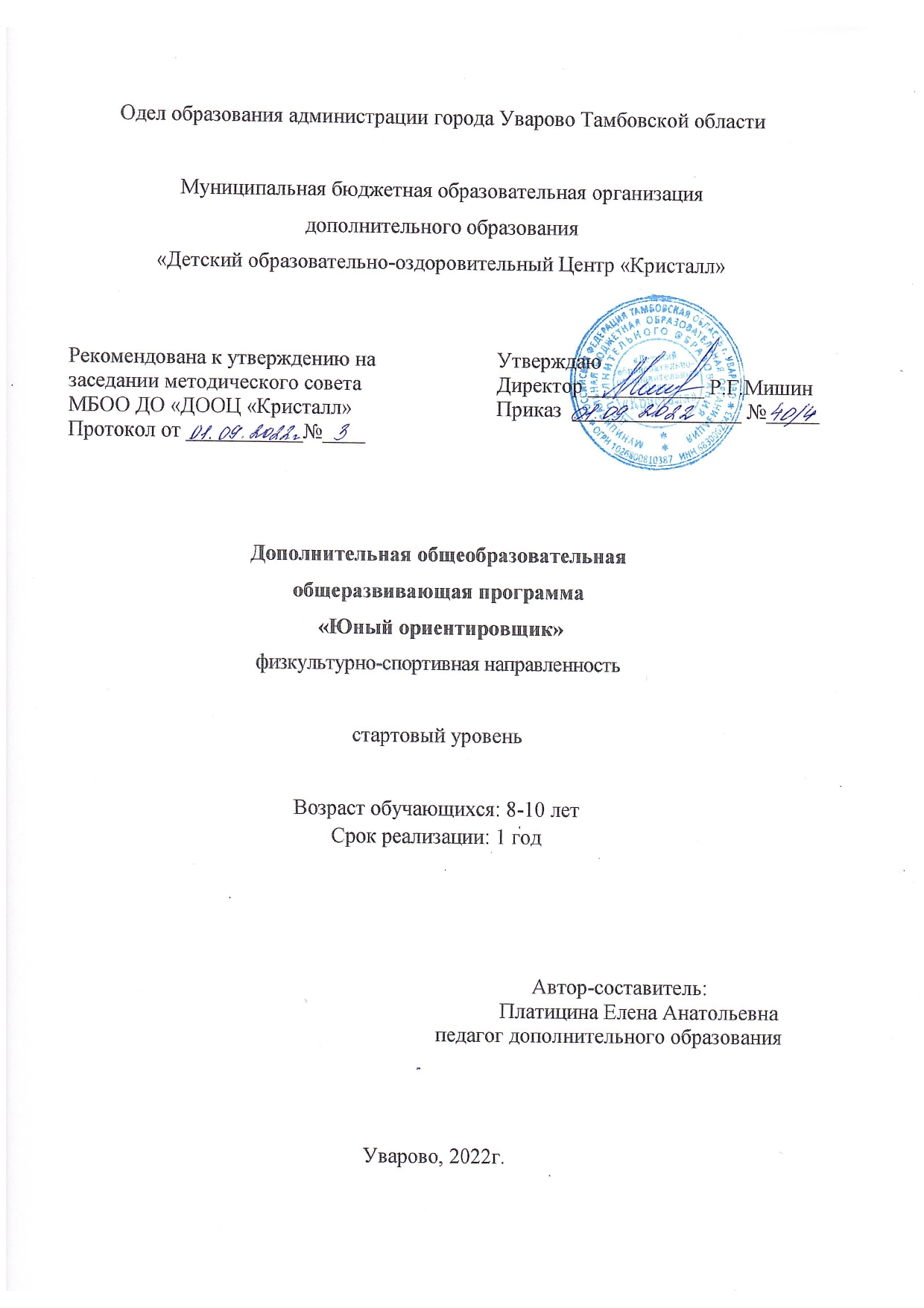 СодержаниеИНФОРМАЦИОНАЯ КАРТА ПРОГРАММЫ1. КОМПЛЕКС ОСНОВНЫХ ХАРАКТРЕРИСТИКДОПОЛНИТЕЛЬНОЙ ОБЩЕОБРАЗОВАТЕЛЬНОЙ ПРОГРАММЫ ПОЯСНИТЕЛЬНАЯ ЗАПИСКАНаправленность программыДополнительная общеобразовательная общеразвивающая программа «Юный ориентировщик» имеет физкультурно-спортивную направленность с элементами туристско-краеведческой. Настоящая программа направлена на поэтапное обучение основам техники спортивного ориентирования, предусматривает знакомство учащихся с элементами туризма и походной деятельности, познание родного края. Спортивное ориентирование – вид спорта, в котором участники при помощи спортивной карты и компаса должны пройти контрольные пункты (КП), расположенные на местности.Новизна.При разработке программы учитывались основополагающие принципы построения спортивной подготовки юных спортсменов и результат накопленного практического опыта.Новизна программы состоит в том, учащиеся обучаются  ориентированию на знакомой местности, имеющей чёткие ограничения: внутренние планы школы и классов, карты школьного двора, парка.Парковое ориентирование для детей 8-10 лет является эффективным методом для подготовки к занятиям в лесу.Если процесс обучения начинающих навыкам спортивного ориентирования тесно связать с парковым ориентированием, то результат всех обучающихся может стать успешным, радостным, желанным, так как  значительно снизится психологическая нагрузка.Актуальность.Спортивное ориентирование является технически сложным видом спорта, где результат спортсмена в первую очередь зависит от скорости чтения (восприятия) карты и от скорости передвижения по местности. В младшем школьном возрасте закладывается фундамент (основа) для дальнейшего спортивного совершенствования.Первое, в чем проявляется польза ориентирования для детей – это физическая активность. Спортивное ориентирование – всесезонный вид спорта. Летом бег, зимой лыжи. Ребенок будет развивать не только ноги, но еще и плечевой пояс, пресс, а самое главное сердце. При занятии ориентированием у детей развиваются аналитические, прогностические и другие умственные способности в такой же степени, как и в шахматах. И это второй положительный эффект для ребенка. Юный спортсмен-ориентировщик в процессе занятий  спортивным ориентированием совершенствует и закрепляет знания, полученные на уроках физической культуры, ОБЖ, окружающий мир.Особую актуальность данному виду деятельности придаёт возможность вывести учащихся из экологически неблагополучных условий города в относительно чистую природную среду, а также возможность в дальнейшем реализовать себя в спортивных секциях и клубах.Педагогическая целесообразность.Педагогическая целесообразность программы заключается в том, что занятия спортивным ориентированием способствуют не только укреплению здоровья, закаливанию организма, но и вовлекают детей и подростков в систему спортивной подготовки, направленную на гармоничное развитие волевых и морально-этических качеств личности. В результате занятий ориентированием вырабатываются такие необходимые человеку жизненно важные качества, как самостоятельность, решительность, целеустремлённость, настойчивость при достижении цели, умение владеть собой, эффективно мыслить в условиях больших физических нагрузок, быстрая реакция. Все это повышает собственную самооценку, и в итоге – дает уверенность в своих силах.Обучать надо так, чтобы каждый получал удовольствие и видел свои успехи. Больше поощрять желание, чем результаты, поддерживать уверенность и чувство единства.Отличительные особенностиПрограмма модифицированная, составлена на основе типовой программы «Спортивное ориентирование» для учреждений дополнительного образования детей (авторы Воронов Ю.С,  Константинов Ю.С.) с учетом накопленного опыта работы с юными спортсменами, положительной динамикой роста спортивных результатов занимающихся; с учетом специфики работы, материальной базы учреждения дополнительного образования и местных климатических условийПотребность в написании данной программы возникла в связи с тем, что типовая программа «Спортивное ориентирование» авторов Воронова Ю.С. и Константинова Ю.С. предназначена для реализации  в детско – юношеских спортивных школах и специализированных школах олимпийского резерва и направлена на достижение спортивных результатов, что не позволяет вовлечь детей  в занятия спортивным ориентированием массово.Программа «Юный ориентировщик» имеет физкультурно-спортивную направленность и в отличие от существующих образовательных программ адаптирована: К условиям проведения тренировок – это близость проведения занятий от дома (карта пришкольного участка, карта городского парка, карта микрорайона, карта лагеря). Благодаря методу обучения ориентированию в условиях закрытого помещения, появилась возможность в простой, доступной форме научить учащихся азам спортивного ориентирования в более раннем возрасте. Программа позволяет безопасно и доступно организовать обучение школьников-новичков;К индивидуальным особенностям и потребностям детей различного возраста.Ориентирование как вид спорта подходит для детей разных возрастов, способностей и интересов. Оно объединяет в себе и игровую деятельность, и занятия в классе. Этот вид спорта формирует исследовательские способности, умение самостоятельно решать проблемы, увлекает азартным бегом. Как только дети овладевают основными приёмами ориентирования, у них как бы появляется волшебный ключ, который помогает открыть дверь к познанию окружающего их мира как рядом с домом, так и вдали от него.Школьников младшего возраста больше привлекает развлекательный аспект ориентирования, чем его образовательная и познавательная стороны, но по мере взросления их отношение к ориентированию может меняться. Поэтому организаторам, тренерам и учителям нужно учитывать в работе эту особенность детского мировосприятия. Важно, чтобы специалисты, работающие с детьми, видели индивидуальные особенности детей, подходили к каждому с учётом конкретной степени его физического и умственного развития, видели в нём личность, имеющую собственное представление об этом виде спорта, человека, желающего, чтобы к его мнению прислушивались авторитетные люди.Адресат программыДанная программа предназначена для детей 8-10 лет Принимаются все желающие мальчики и девочки, набор группу свободный, по желанию.Условия набора учащихся:Основной набор в группы спортивного ориентирования проходит в начале учебного года. В объединение принимаются все желающие, достигшие 8-летнего возраста. Обучение по данной программе будет актуальным для физически активных детей. При зачислении в объединение проводится начальная диагностика с целью выявления уровня готовности ребенка и его индивидуальных особенностей. Комплектование  проводится до 10 сентября.Желательный состав - учащиеся одной параллели или смежных классов. Численность группы первого года обучения - 15 человек.Объем и срок освоения программыПрограмма предназначена для учащихся младшего школьного возраста (8-10 лет), рассчитана на 1 год обучения.Основной учебно-тематический план составлен на 216 академических часов в год.Период обучения - с сентября по май. Во время каникул проводятся 1 - дневные учебно-тренировочные походы вне сетки часов. Предлагаемая стартовая программа ориентирует учащихся на образовательную программу базового уровня «Спортивное ориентирование», реализуемого в течение 4 лет.Формы проведения учебных занятийВ соответствии с задачами обучения, учётом познавательных интересов и индивидуальных возможностей учащихся, специфики содержания данной программы используются следующие формы занятий: учебные занятия, проводимые педагогом, и самостоятельные, которые проводятся по заданию педагога или личной инициативе учащихся, мини-соревнования, спортивные соревнования, походы.Формы, методы и средства изучения данной программы разнообразны. Форма обучения – очная и дистанционная. Программа «Юный ориентировщик» предусматривает 2 вида занятий: теоретические и практические занятия, большее количество времени занимает практическая часть.В обучении применяется индивидуальная, групповая форма с индивидуальным подходом, работа в мини-группах, которая предполагает сотрудничество несколько человек по какой-либо учебной теме.Формы занятий: учебное занятие, игры на местности, занятие–практикум в помещении или на местности, тренировочные занятия, учебные экскурсии, учебные соревнования, итоговые соревнования в рамках Центра.Теоретические занятия могут проводиться в комплексе с упражнениями (например, в виде беседы, рассказа в течение 10–20 мин. в начале практического занятия). При проведении теоретических занятий целесообразно отдельные положения подкреплять примерами из практики, иллюстрировать их схемами, картами, видеороликами и другими наглядными пособиями.Практические занятия, делятся на учебные, учебно-тренировочные и тренировочные, в зависимости от задач, которые поставлены перед группой.Для углубленного освоения программы используются следующие формы организации обучения:учебно-тренировочные сборы;спортивно-оздоровительный лагерь.Тренировочные занятия условно делятся на четыре группы:обучающие;комплекс упражнений, развивающие физические качества;игры, развивающие физические качества;специальные упражнения, состоящие из средств беговой подготовки.Правильный подбор содержания обучения, комплексное применение разнообразных методических приемов с учетом этапов обучения (педагогическая модель обучения ориентированию «Метод лестницы навыков»), учет возрастных и индивидуальных способностей обучающихся обеспечивают постепенное овладение основными приёмами ориентирования.Метод «лестницы» состоит из различных элементов ориентирования. Порядок обучения таков, что наиболее основные навыки составляют основание «лестницы». Очень важно не перескакивать ступени и не переходить к следующей, не овладев предыдущей. При достижении определённого умения тренируемые качества надо протестировать.Наиболее распространённая ошибка делать слишком много шагов одновременно. Если что-либо отработано на знакомой местности, затем уже отработать на новой местности, и вновь тестировать, и только после этого можно соревноваться, используя изученный приём. Итак, порядок обучения таков: познание—попытка—тренировка—тестирование на знакомой местности—тестирование на незнакомой местности—соревнование.Используя ступенчатый метод можно логически организовать тренировку, обучая последовательно всё более сложным элементам Необходимо помнить о том, что ребята обучаются с очень разной скоростью. Нельзя форсировать обучение сверх их возможностей. Важно также, переходя к отработке нового навыка, продолжать тренировать уже знакомые.На занятиях предусматриваются следующие способы организации учебной деятельности:индивидуальный (воспитаннику дается самостоятельное задание с учетом его возможностей);фронтальный (работа со всеми одновременно)групповой (разделение обучающихся на группы для выполнения определенной работы).соревновательный (организованный процесс состязания - прохождение дистанции на время с последующим поощрением);интервальный (позволяет моделировать нагрузки, что помогает приспособить организм к соревновательной деятельности).Схема возрастного и количественного распределения детей по группам, количество занятий в неделю, их продолжительность1.2. ЦЕЛИ И ЗАДАЧИ ПРОГРАММЫЦель программы – формирование здоровой, всесторонне-образованной и развитой личности посредством занятий спортивным ориентированием, туризмом, как активной формой познавательной деятельности.Задачи программы:Образовательные:обучить элементарным основам техники спортивного ориентирования: научить пониманию спортивной карты, научить пользоваться компасом;обучить приёмам техники безопасности, организации быта в походах.обучить туристским навыкам, таким как: укладка рюкзака, установка палатки;расширить кругозор и знания по истории родного края; расширить знания, умения и навыки по основам спортивного ориентирования, туристско-краеведческой деятельности;изучить правила поведения во время соревнований, тренировочных занятий, в походе.Развивающие:сформировать интерес к занятиям по спортивному ориентированию, туризмом, как активной форме познавательной и оздоровительной деятельности;сформировать интерес к изучению окружающего мира;развивать логическое мышление;способствовать развитию быстроты реакции, внимательности, наблюдательности;развивать разностороннюю физическую и функциональную подготовленность.Оздоровительные:способствовать укреплению здоровья, воспитанию физической культуры в единстве с интеллектуальным и духовным развитием; Воспитательные:сформировать навык коллективной дисциплины и культуры общения;воспитывать волевые и морально-этические качества;способствовать интеллектуальному и духовно-нравственному развитию;воспитывать чувство патриотизма посредством занятия краеведением;воспитывать экологическую культуру, чувство ответственности за состояние окружающей среды и стремление к конкретной деятельности по её изучению и охране;сформировать потребность в здоровом образе жизни;способствовать развитию коллектива, созданию обстановки доброжелательности, психологического комфорта.1.3. Учебный план программыСОДЕРЖАНИЕ УЧЕБНОГО ПЛАНАРаздел 1. Общие сведения - 4 часа.План работы кружка, требования к членам кружка, их права и обязанности – 1 час.Теория. Организационное занятие объединения. Планирование деятельности объединения в учебном году.Техника безопасности на экскурсии, в походе, на соревнованиях – 1 час.Теория. Основы безопасности проведения занятий в учебном классе, спортивном зале, на местности. Правила дорожного движения. Меры личной безопасности детей в криминальной ситуации.История развития ориентирования. Задачи и значение ориентирования – 1 час.Теория. Обзор развития ориентирования как вида спорта в стране и за рубежом. Виды спортивного ориентирования.Встреча с ведущими спортсменами города по спортивному ориентированию.Гигиена и врачебный контроль – 1 час.Теория. Гигиена физических упражнений, ее значение и основные задачи. Режим дня. Гигиена тела, одежды и обуви.Раздел 2. Парковое ориентирование - 60 часов.2.1. Топографическая подготовка – 32 часа.Понятие карты. Составление простых планов – 4 часа.Теория. Разновидности карт: топографические, спортивные. Их общие черты и отличия.Практика. Вычерчивание карты руки и карты макетов.Понятие масштаб. Карта класса – 4 часа.Теория. Масштаб: понятие, виды масштабов.Практика. Вычерчивание плана класса. Игры с использованием плана класса.Условные знаки карт. Карта школьного двора - 6 часов.Теория. Условные знаки: понятие, виды знаков.Практика. Съёмка местности пришкольного участка. Прохождение дистанции с использованием карты пришкольного участка.Знакомство с картой парка. Масштаб карты парка. Условные знаки карты парка -14 часов.Теория. Условные знаки карты парка. Ориентирование карты, сопоставление карты с местностью.Практика. Прохождение дистанции с использованием карты парка.Измерение расстояний на карте и местности 4 часа.Теория. Масштаб карты (повторение). Измерение расстояний на карте.Практика. Измерение расстояний на карте и местности, измерение расстояний на местности шагами. Развитие глазомера.2.2. Владение компасом – 12 часов.Стороны горизонта на карте и местности – 4 часа.Теория. Горизонт: понятие, основные и промежуточные стороны горизонта.Практика. Определение сторон горизонта на карте и на местности.Знакомство с устройством спортивного компаса – 4 часа.Теория. Компас, его устройство, виды компасов, правила работы с компасом. Практика. Приемы пользования компасом. Определение сторон горизонта по компасу. Определение точки стояния.Ориентирование карты по компасу – 4 часа.Теория. Приёмы ориентирования карты по компасу.Практика. Определение и контроль направлений с помощью компаса и карты.2.3.	Виды ориентирования – 16 часов.Ориентирование в заданном направлении – 4 часа.Теория. Понятие заданного направления.Практика. Прохождение дистанции в заданном направлении.Ориентирование по выбору – 4 часа.Теория. Понятие ориентирования по выбору.Практика. Прохождение дистанции по выбору.2.3.3.	Ориентирование с дистанцией «звездочка» – 4 часа.Теория. Понятие ориентирования «звёздочка».Практика. Прохождение дистанции «звёздочка».Ориентирование на маркированной трассе – 4 часа.Теория. Понятие ориентирования по маркировке.Практика. Прохождение дистанции на маркированной трассе.Раздел 3. Общая и специальная физическая подготовка - 54 часа.Комплекс гимнастики – 6 часов.Теория. Задачи ОФП.Практика. Упражнения на развитие гибкости: упражнения на растяжку, упражнения с партнером (пассивные и активные), упражнения с предметами.Комплекс на развитие прыгучести – 6 часов.Теория. Характер и методика развития физических качеств.Практика. Прыжки (в длину, по кочкам, в высоту, вниз, с одной ноги, с двух ног), кувырки, перекаты, упражнения на равновесие.Комплекс на развитие быстроты – 6 часов.Теория. Значение беговой подготовки.Практика. Бег с высокого и низкого старта на скорость на короткие и средние дистанции, бег на месте в быстром темпе с высоким подниманием бедра, бег с внезапной сменой направления.Силовой комплекс – 2 часа.Теория. Характер и методика развития физических качеств.Практика Сгибание и разгибание рук в упоре, подтягивание, приседание на двух и одной ногах, приседания с отягощением, упражнения с предметами (набивные мячи, амортизаторы). Комплекс упражнений для совершенствования техники бега – 2 часа.Теория. Разминка, заминка, их значение и содержание.Практика Упражнения для рук и плечевого пояса (сгибание, разгибание, вращения, махи, отведение и приведение, рывки, движение рук в сочетании с ходьбой и бегом). Упражнения для мышц ног (приседания, махи, прыжки, выпады).Спортивные игры и эстафеты – 32 часа.Теория. Систематизация круглогодичного тренировочного процесса Практика. Спортивные и подвижные игры: игры на внимание, сообразительность, координацию.Раздел 4. Изучение и совершенствование техники и тактики ориентирования - 36 часов.Упражнения на развитие наблюдательности и памяти – 6 часов.Теория. Значение развития памяти и наблюдательности для ориентировщиков.Практика. Задания, игры и тесты.Ориентирование по местным предметам – 6 часов.Теория. Ориентиры карты пришкольного участка, легенда дистанции.Практика. Прохождение дистанции по цепочке ориентиров (по легенде).Выбор пути движения, движение по ориентирам – 6 часов.Теория. Ориентиры: площадные, линейные, точечные.Практика. Ориентирование вдоль линейных ориентиров. Чтение объектов с линейных ориентиров.Сопоставление карты с местностью, чтение карты на бегу – 4 часа.Теория. Ориентирование карты. Чтение карты по условным знакам.Практика. Прохождение дистанции в парке.Изучение ориентирования в заданном направлении – 6 часов.Практика. Прохождение дистанции в заданном направлении.Звёздное ориентирование – 4 часа.Практика. Прохождение дистанции «звёздочка».Изучение ориентирования по выбору – 2 часа.Практика. Прохождение дистанции по выбору.Изучение ориентирования на маркированной трассе – 2 часа.Практика. Прохождение дистанции на маркированной трассе.Раздел 5. Психологическая подготовка - 2 часа.Психологическая характеристика ориентировщика на старте и дистанции – 2 часа.Теория. Психологическая подготовка - одно из средств повышения спортивного мастерства. Участие в соревнованиях - необходимое условие для совершенствования и проверки моральных качеств.Раздел 6. Правила соревнований, организация и проведение соревнований - 4 часа.Действия участника на старте, при опоздании на старт, на КП, в финишном коридоре, после финиширования – 4 часа.Теория. Агитационное значение соревнований. Права и обязанности участников. Действия участника на старте, при опоздании на старт, на КП, в финишном коридоре, после финиширования.Раздел 7. Участие в соревнованиях - 16 часов.Практика. Участие в соревнованиях согласно календарному плану: первенствах города, области, соревнованиях среди учащихся объединения.Раздел 8. Основы туристской подготовки - 20 часов.Питание в походе – 4 часа.Теория. Туризм - один из видов активного отдыха. Виды туризма. Поход как активная форма обучения туристским навыкам.Практика. Составление меню однодневного похода.Бивачные работы – 6 часов.Теория. Бивак. Требования к месту бивака. Снятие бивака. Уборка территории. Противопожарные меры. Практика. Установка и снятие палатки. Разведение костра с соблюдением техники безопасности. Приготовление пищи на костре.Туристское снаряжение – 4 часа.Теория. Туристское снаряжение: групповое и личное. Требования к снаряжению: легкость, удобство, практичность, целесообразность. Туристские палатки: устройство, уход и ремонт. Рюкзак: виды рюкзаков, основные требования к ним.Практика. Установка и снятие палатки. Укладка рюкзака.Основные туристские узлы, их применение и назначение – 4 часа.Теория. Узлы. Их назначение и применение.Практика. Вязка узлов.Раздел 9. Медико-санитарная подготовка - 10 часов.Значение медико-санитарной подготовки – 2 часа.Теория. Значение медико-санитарной подготовки, врачебного контроляи самоконтроля.Состав медицинской аптечки группы – 2 часа.Теория. Медицинская аптечка.Оказание первой доврачебной помощи – 6 часов.Теория. Спортивные травмы и их предупреждение.Практика. Оказание первой доврачебной помощи: ушибы, растяжения, ожог, солнечный удар, тепловой удар. Способы остановки кровотечений, перевязки, Способы транспортировки пострадавшего.Раздел 10. Краеведение - 10 часов.Историческое прошлое нашего края – 2 часа.Теория. История города и области. Край в годы Великой Отечественной войны. Замечательные земляки. Музеи и экскурсионные объекты города и области.Климат, растительный и животный мир – 2 часа.Теория. Разнообразие млекопитающих родного края. Травоядные и хищники. Тамбовской области. Растения нашего края. Климат Тамбовской области.Население, хозяйство, культура – 2 часа.Теория. Население. Предприятия города. Образовательные и культурные объекты города. Обзорная экскурсия по городу – 4 часа.Итоговое занятие - 2 часа.Практика. Итоговый контроль теоретических знаний учащихся, физической подготовки. Подведение итогов освоения содержания программы.Зачетный летний поход (вне сетки часов).Движение группы по маршруту протяженностью до 2–3 км с использованием плана местности (легенды) или спортивной карты. Организация лагеря туристской группы, бивака совместно с родителями. Участие в заготовке дров и сборе хвороста. Посильное участие в приготовлении пищи на костре (совместно с родителями). Сервировка дежурными туристского походного стола. Соблюдение правил и требований гигиены. Туристские и другие игры и состязания («Спортивная семья» и пр.). Конкурс знатоков растений на поляне привала. Операции «Помоги братьям меньшим» и «Помоги природе» (очистка ближайших окрестностей от бытового мусора) и др. 1.4. ПланируеМые результаты.Требования к результатам освоения образовательной программы.Личностные результаты освоения обучающимися содержания программы по спортивному ориентированию:научатся вести совместную деятельность;научатся планировать свои действия;разовьют наблюдательность, память, глазомер, физическую выносливость;научатся выполнять поставленные задачи;приобретут навык самоорганизации;приобретут навык самодисциплины, самообладания и силы воли.приобретут навык ответственного отношения к обучению, к саморазвитию и самообразованию.Метапредметные результаты освоения обучающимися содержания программы по спортивному ориентированию:научатся находить выход из различных ситуаций; научатся технически правильно выполнять двигательные действия из базовых видов спорта, использовать их в игровой, тренировочной и соревновательной деятельности;научатся распределять нагрузку и отдых в процессе ее выполнения;научатся общаться и взаимодействовать со сверстниками на принципах взаимоуважения и взаимопомощи, дружбы и толерантности;сформируют экологическую культуру, чувство собственной ответственности за состоянием окружающей среды;научатся передавать собственный опыт. Предметные результаты освоения обучающимися содержания программы по спортивному ориентированию:научатся основам ориентирования, туристского быта и оказанию первой помощи;сформируют представления о занятиях спортивным ориентированием как средство укрепления здоровья (физического, социального и психологического), физического развития и физической подготовки человека;научатся организовывать здоровьесберегающую жизнедеятельность (режим дня, утренняя зарядка, оздоровительные мероприятия, подвижные игры и т. д.);научатся «читать» карту местности и ориентироваться на местности;расширят знания о родном крае;изучат правила поведения во время соревнований, тренировочных занятий, походов, учебно-тренировочных сборов;- умение технически и тактически правильно сделать выбор при решении тренировочных заданий;В конце обучения обучающиеся должны:2. КОМПЛЕКС ОРГАНИЗАЦИОННО-ПЕДАГОГИЧЕСКИХ УСЛОВИЙ2.1. КАЛЕНДАРНЫЙ УЧЕБНЫЙ ГРАФИКУчебный год по дополнительной общеобразовательной общеразвивающей программе «Спортивное ориентирование» начинается 10 сентября и заканчивается 31 мая, число учебных недель по программе - 36, число учебных дней – 72, количество учебных часов – 216 часов (Приложение 1)2.2. УСЛОВИЯ РЕАЛИЗАЦИИ ПРОГРАММЫМатериально-техническое оснащение программы.Для реализации программы «Юный ориентировщик» необходимо:Кадровое обеспечениеПедагоги, организующие образовательный процесс по данной программе должны иметь высшее или среднее образование, знать возрастные особенности детей, выстраивать индивидуальные траектории развития обучающегося на основе планируемых результатов освоения данной Программы, разрабатывать и эффективно применять инновационные образовательные технологии, эффективно использовать здоровьесберегающие технологии в условиях реализации ФГОС.2.3. ФОРМЫ АТТЕСТАЦИИВажным звеном управления подготовкой юных спортсменов является система педагогического контроля, благодаря которой можно оценить эффективность избранной направленности тренировочного процесса. С помощью педагогического контроля определяются сильные и слабые стороны в подготовке юных спортсменов. Он используется для оценки эффективности средств и методов тренировки в соответствии с установленными контрольными нормативами для выявления динамики и прогнозирования спортивных достижений.В течение учебного года с целью проверки качества знаний, умений и навыков, эффективности обучения проводятся следующие виды контроля: входной контроль для получения исходной информации – в начале учебного года;промежуточный контроль - в течение учебного года – участие в соревнованиях. Цель его – проверка эффективности выполненных нагрузок в течение первого начального периода;итоговая аттестация – проводится по окончанию обучения,  в конце учебного года1. Учебная деятельность.Уровень теоретической подготовки определятся в форме тестирования. Уровень практической подготовки – с помощью выполнения контрольно-практических заданий, сдачи спортивных нормативов, участия в соревнованиях различного уровняСтепень физической подготовленности оказывает значительное воздействие на технику и психологию ориентирования. Поэтому необходимо систематически проводить тестирование обучающихся на предмет физической (силовых, скоростных качеств, выносливости) и психологической (развитие наглядно-образной  и оперативной памяти, переключение и распределение внимания, развитие наглядно-образного и  оперативного мышления) подготовленности.Задача:контроль и оценка физической и спортивно-технической подготовленности ориентировщиков для рациональной, научно-обоснованной планированной поэтапной подготовки и прогнозирования спортивных результатов;выявление индивидуальных особенностей ребенка, как личности.Контроль за уровнем физической работоспособности и функционального состояния организма спортсмена.Проводится в рамках текущего комплексного обследования. В него включаются тестовые забеги (в подготовительном периоде раз в месяц), тестирование силы мышц, скоростных и скоростно-силовых качеств.  Контроль за техникой ориентирования.Тесты на местности (определение расстояний, скорость отметки на КП). Тестирование техники бегаКонтроль за уровнем психической работоспособности.Тестирование оперативного мышления, переключения, распределения и объема внимания. Уровень развития наглядно-образной и оперативной памяти.Анализ соревнований.Цель выступления. Результат. Время и путь движения победителей и призеров. Результаты диагностики фиксируются в личных карточках и протоколах.2. Воспитательная деятельность.Занятия в объединении – это не только освоение знаний, умений, это и познание себя, формирование отношений с товарищами, умение действовать сообща, радоваться достижениям коллектива.Это еще и воспитание терпения, сосредоточенности, интереса к процессу и результатам труда, условие проявления инициативы и творчества.Личностные качества ребенка: ценности, интересы, склонности, уровень креативности, уровень профессионального самоопределения, положение ребенка в объединении отслеживаются педагогом, используя такие методы диагностики как: наблюдение, тестирование, анкетирование, выполнение отдельных заданий, участие в конкурсах, различного вида соревнованиях в походах, а также участие детей во внутренних внеурочных мероприятиях.3. Развивающая деятельность.В программу «Юный ориентировщик» включены разделы здоровьесберегающих технологий – «Общая физическая подготовка» и «Специальная физическая подготовка». Комплексы физических упражнений и подвижные игры, которые представлены в данных разделах, используются для укрепления здоровья воспитанников, способствуют правильному физическому развитию. Формы диагностики результатов.тестирование функциональных возможностей организма обучающихся;тестирование по общей и специальной физической подготовке;выступление на соревнованиях.Формами отслеживания и фиксации образовательных результатов по программе при проведении текущего контроля универсальных учебных действий являются:журнал посещаемости объединения;участие в соревнованиях различных уровней;работы, выполненные учащимися в ходе освоения программы;грамоты и дипломы учащихся;отзывы родителей о работе объединения «Юный ориентировщик».Формами отслеживания и фиксации образовательных результатов программы при проведении промежуточной аттестации являются:протоколы заседания аттестационной комиссии учреждения по проведению промежуточной аттестации учащихся;протоколы по итогам соревнований учащихся на уровне учреждения, муниципальном уровне и областном;приказы органов управления образования об итогах соревнований учащихся муниципального и регионального уровней.Формами предъявления и демонстрации образовательных результатов программы являются: ФотоальбомыВидеохроникаЗаметки на сайте МБОО ДО «ДООЦ «Кристалл» в других средствах массовой информации;Копии дипломов, грамот, протоколов различных соревнованийОтчетная документацияИсследовательские работы.2.4. ОЦЕНОЧНЫЕ МАТЕРИАЛЫПри оценивании учебных достижений учащихся по дополнительной общеобразовательной общеразвивающей программе стартового уровня  «Юный ориентировщик» применяются:Контроль за уровнем физической работоспособности и функционального состояния организма спортсмена (Приложение 2)Проводится в рамках текущего комплексного обследования. В него включаются тестовые забеги (в подготовительном периоде раз в месяц), тестирование силы мышц, скоростных и скоростно-силовых качеств. тестирование функциональных возможностей организма обучающихся;тестирование по общей и специальной физической подготовке;промежуточная и итоговая аттестация в форме контрольно-переводных нормативов;выступление на соревнованиях.Контроль за техникой ориентирования (Приложение 3)на местности (определение расстояний, скорость отметки на КП);тестирование техники бега (в подъем, со спуска, в затрудненных условиях).Контроль за уровнем освоения топографической подготовки (Приложение 4)тестирование по условным знакам спортивных карт;тестирование на знание пиктограмм контрольных пунктов;тестирование на владение компасом.Контроль за уровнем психической работоспособности (Приложение 5)Тестирование оперативного мышления, переключения, распределения и объема внимания. Уровень развития наглядно-образной и оперативной памяти.Анализ соревнований.Цель выступления. Результат. Время и путь движения победителей и призеров. Систематизация ошибок. Причины ошибок. Место совершения ошибок. Внесение коррективов.В результате освоения программы, учащиеся должны овладеть системой знаний, умений и навыков, необходимых для  успешного участия в городских соревнованиях по спортивному ориентированию и технике пешего туризма в своей возрастной группе; научиться работать с картой и компасом; овладеть приёмами контроля себя на местности; познакомиться с видами ориентирования; улучшить физические показатели; укрепить здоровье, а также научиться применять свои знания в жизненных ситуациях. 2.5. МЕТОДИЧЕСКИЕ МАТЕРИАЛЫПринципы реализации программыДостижение поставленных программой целей и задач возможно только при строгом соблюдении общепринятых в педагогике педагогических принципов: наглядности, сознательности и активности, постепенного повышения требований, систематичности, доступности и индивидуализации, всесторонности развития.Наглядность. Широкое использование наглядных и дидактических пособий: использование учебных плакатов, видеофильмов, презентаций. Показ ориентиров на местности, прохождение дистанций вместе с педагогом или более опытным спортсменом.Сознательность и активность. Формирование у учащихся сознательного подхода к занятиям и устойчивого интереса к ним. Основной момент принципа - формирование у учащихся устойчивой мотивации к занятиям спортивным ориентированием. Соблюдение этого принципа осуществляется через применение в тренировочном процессе упражнений тренажеров, грамотного разъяснения пользы того или иного упражнения.Постепенное повышение требований. Строгое соблюдение последовательности обучения техническим элементам ориентирования («Метод лестницы навыков»). Соответствие предлагаемых дистанций возрасту и уровню подготовки учащихся.Педагогическая модель обучения ориентированиюЧтобы в совершенстве овладеть этим видом спорта предлагается следующая педагогическая модель обучения ориентированию:«Метод лестницы навыков».Систематичность. Проведение занятий не менее трёх раз в неделю в течение учебного года, организация спортивно-оздоровительных лагерей во время школьных каникул. Процесс овладения разнообразными двигательными умениями и навыками, а также развитие физических, интеллектуальных, волевых, эстетических качеств у юных ориентировщиков должны проходить в строго логическом порядке и взаимосвязи.Доступность и индивидуализация. Доступность осуществляется дозированием тренировочных нагрузок, наличием нескольких ступеней сложности применяемых упражнений-тренажеров и тренировочных дистанций. Программа предусматривает возврат к прошедшему материалу для осуществления контроля усвоения и обучения отстающих учащихся объединения. Построение процесса обучения и воспитания с учетом возрастных, физиологических, психологических, особенностей занимающихся и в соответствии с этим определение меры доступности освоения учебного материала.Всесторонность развития. Осуществляется путём комплексного развития всех физических качеств и овладения техникой ориентирования с одной стороны, и воспитания личностных качеств – с другой.Методы обучения в физическом воспитании:метод использования слова (объяснения, рассказ);метод обеспечения наглядности (показ выполнения упражнений);метод практических упражнений (изучение действия в целом, изучение действий по частям);Методические приёмы непосредственного руководства практическими действиями занимающихся:указания;команды;подсчёт;от простого к сложному;выполнение имитационных упражнений;Для проведения теоретических занятий используются различные группы методов и приемов обучения:Методическое обеспечение программыСписок литературыПрограммное обеспечение:Программа для детско-юношеских спортивных школ, специализированных детско-юношеских школ олимпийского резерва и для объединений дополнительного образования детей «Спортивное ориентирование» под редакцией Ю.С. Константинова – М.: Советский спорт, 2005. Рекомендована Министерством образования Российской Федерации. Для педагога:Алексеев А.А. Питание в туристском походе. – М.: ЦДЮТур МО РФ, 1997.Бернштейн Н. А. О ловкости и её развитии. – М.: ФиС, 2001.Воронов Ю.С. Комплексный педагогический контроль в спортивном ориентировании: Учебное пособие. – Смоленск: СГИФК, 1995.Воронов Ю.С., Николин М.В., Малахова Г.Ю. Методика обучения юных ориентировщиков технико-тактическим действиям и навыкам: Учебное пособие. – Воронов Ю.С., Константинов Ю.С. Спортивное ориентирование. Программы для системы дополнительного образования детей. – М.: ЦДЮТур МО РФ, 1999.Воронов Ю.С. Комплексный педагогический контроль в спортивном ориентировании. – Смоленск: СГИФК, 1995.Воронов Ю.С., Николин М.В., Малахова Г.Ю. Методика обучения юных ориентировщиков технико-тактическим действиям и навыкам: Учебное пособие.- Смоленск, 1998Вяткин Л.А. Туризм и спортивное ориентирование.  – М: Академия, 2001Карелин А.А. Психологические тесты. – М.: Владос,1999.Колесников Л.В. Спортивное ориентирование. Рабочая тетрадь юного ориентировщика. – М.: 2002гКонстантинов Ю.С. Туристские слёты и соревнования учащихся. – М.: ЦДЮТК МО РФ, 2003.Константинов Ю.С., Глаголева О.Л., Уроки ориентирования.— М.: ФЦДЮТиК МО РФ, 2005.. Константинов Ю.С. Программы  для системы дополнительного образования детей. Юные судьи туристских соревнований. – М.: ЦДЮТиК МО РФ, 2001.Константинов Ю.С., Куликов В.М. Педагогика школьного туризма: Учебно-методическое пособие. – М.: ЦДЮТиК МО РФ, 2002. Коструб А.А. Медицинский справочник туриста. - М.: Профиздат, 2005.Кошельков С.А. Обеспечение безопасности при проведении туристских слётов и соревнований учащихся. – М.: ЦДЮТур МО РФ, 1997.Куликов В.М., Константинов Ю.С. Топография и ориентирование в туристском путешествии. – М.: ЦДЮТиК МО РФ, 2003.Лукашов Ю.В., Ченцов В.А., М.: Программы  для системы дополнительного образования детей. Спортивное ориентирование. Для учреждений дополнительного образования детей. – ЦДЮТиК МО РФ, 2001. Моргунова Т.В. Обучающие и контрольные тесты по спортивному ориентированию: Учебно-методическое пособие – М: Советский спорт, 2008Новиков А.Л. Учебно-познавательные игры с элементами топографии. – М.: 2004г.Научная книга: Энциклопедия психологических тестов для детей.  – М.: Арнадия, 1997.Тыкул В.И. Спортивное ориентирование. – М.: Просвещение, 1990.Уховский Ф.С. Уроки ориентирования.— М.: 2008.Фесенко Б.А.  Книга молодого ориентировщика. – М.: ЦДЮТур, 1997. Ширинян А. А., Иванов А. В. Современная подготовка спортсмена-ориентировщика. Учебно-методическое пособие . –– М. : Советский спорт, 2010.Правила соревнований по спортивному ориентированию. – М.: Федерация спортивного ориентирования России, 2013. Для учащихся:Алексеев А. А. Питание в туристском походе. – М.: ЦДЮТур, 1996.Куликов В., Константинов Ю. Топография и ориентирование в туристском путешествии. – М.: ЦДЮТиК МО РФ, 2003.Митраков В.К. Калейдоскоп туристских игр. – Михайловка, ЦДЮТиЭ, 2000Нурмимаа В. Спортивное ориентирование. К столетию ориентирования. (1897-1997). – М., 1997Усыскин Г.С. В классе, в парке, в лесу (Игры и соревнования юных туристов). – М.: ЦДЮТур МО РФ, 1996.Туристская игротека. Составитель Ротштейн Л.М. – М.: Владос, 2000.ГЛОССАРИЙ (СЛОВАРЬ ОРИЕНТИРОВЩИКА)АЗИМУТ – в спортивном ориентировании угол, образованный между направлением на юг и направлением движения, отсчитываемый по часовой стрелке.БЕРГШТРИХ – указатель скатов на горизонталях.БРОВКА – линия рельефа, ограничивающая верхнюю часть склонаБУГОР – изолированная коническая или куполообразная возвышенность с резко выраженной подошвенной линией высотой свыше10 метров; высотой до10 метров- бугорок, а внемасштабная по размерам в плане – микробугорокВЕРШИНА – высшая точка формы рельефаВЗЯТИЕ КП – действия спортсмена в окрестностях КП, завершившиеся обнаружением знака КП и отметкой имеющимися средствами контроля.ВОДОРАЗДЕЛ – линия рельефа, соединяющая самые высокие точки двух противоположных склонов положительных элементов и форм рельефаВПАДИНА – углубление, имеющее со всех сторон склоны.ВЫСОТА СЕЧЕНИЯ РЕЛЬЕФА (h) – расстояние по вертикали между двумя соседними секущими плоскостями одного уровняВЫСТУП – возвышение на склоне, поперечный профиль которого имеет незначительный наклон или горизонталенГЕНЕРАЛИЗАЦИЯ – обобщенный показ однотипных ориентиров.ГОРИЗОНТАЛЬ (рельефа) – линия пересечения секущей плоскости одного уровня с поверхностью склона, спроектированная на горизонтальную поверхностьГРЯДА – узкая, вытянутая возвышенность с крутыми склонами, плоской или круглой вершинной поверхностью и резко выделенной подошвенной линиейДЕТАЛИ РЕЛЬЕФА – бугры, холмы, гряды, впадины, седловины, террасы, выступы, бровки, подошвы, уступы, блюдца, лощины, промоины, ямы, овраги, скалы.ДНЕВНИК ТРЕНИРОВКИ – включает дату, место и характер тренировки, длину дистанции и число КП, вид соревнований, результат, ошибки, сон, аппетит и т. Д.ДНО – низшая точка отрицательной формы рельефа«ЗЕЛЕНКА» - труднопроходимый участок леса на местности.ИНФОРМАЦИЯ О ДИСТАНЦИИ – включает сведения: вид соревнований, фамилию начальника дистанции, километраж и количество КП, перепада высот (набор высоты), систему отметки, порядок старта и интервал минут, контрольное время нахождения участника на дистанции, сведения о карте, опасные места на трассе, границы района соревнований со всех сторон, состояние трассы и температуру.КАРТА (СПОРТКАРТА) – точное, подробное уменьшенное изображение участка земной поверхности на бумаге, выполненное специальными условными знаками.КОНТРОЛЬНАЯ КАРТА – карта с образцами легенд и нанесенными элементами дистанции: стартом, стартом ориентирования, КП, финишем.КОНТРОЛЬНОЕ ВРЕМЯ – время, в течение которого участник соревнований может находиться на дистанции.КОНТРОЛЬНЫЙ ПУНКТ – место установки призмы и средства отметки (компостер или электронная станция).КОРЧ – вывороченный из почвы корень упавшего дерева, хорошо опознаваемый на местностиЛОЩИНА – вытянутое углубление, имеющее с трех сторон пологие, обычно задернованные склоныМАРКИРОВКА – разметка дистанции цветными флажками или лентами.МАСШТАБ – показывает, сколько метров местности соответствует одному сантиметру карты.МИКРООБЪЕКТ – точечный небольшой линейный или площадный ориентир, хорошо опознаваемый на местности«МОЛОКО» - участок местности, не имеющий ориентиров.МЫС – место изгиба линейного ориентира или контура с углом менее 45 градусов (озера, болота, леса).НАСЫЩЕННОСТЬ КАРТЫ – определяется количеством нанесенной информации на единицу площади. Генерализация уменьшает насыщенность карты.ОБРАЗЕЦ КАРТЫ – вывешивается на старте для начинающих спортсменов без нанесенных КП.ОБРЫВ – крутой незадернованный земляной склонОБЪЕКТ – предмет местности, элемент рельефа, деталь какого-либо компонента ландшафта.ОБЪЕКТ КП – ориентир, на котором (около которого) установлен знак КП.ОПЕРЕЖАЮЩЕЕ ЧТЕНИЕ КАРТЫ – применяется с момента взятия КП, при выборе маршрута движения к очередному КП, позволяет спортсмену выбрать опорные ориентиры на этапе, наметить основной и запасной варианты движения.ОПОРНЫЕ (КЛЮЧЕВЫЕ) ОРИЕНТИРЫ – позволяют ориентировщику определить свое точное местоположение на карте (вершина холма, перекресток троп, микрополяна, бугорок, мостик, точечные ориентиры).ОРИЕНТИР – характерный объект местности, с помощью которого спортсмен легко определяет свое местоположениеОРИЕНТИР ТОРМОЗЯЩИЙ (ПРЕГРАЖДАЮЩИЙ) – вытянутый перпендикулярно линии движения площадный или линейный ориентир (река, дорога, поле, озеро, болото, гора, лес).ОРИЕНТИРЫ РАССЕИВАЮЩИЕ – а) отвлекающие (кромки болота и леса, элементы рельефа); б) преграждающие (озера, болота, заросли леса, скалы).ОСЫПЬ – площадь, покрытая камнями.ОЦЕНКА ДИСТАНЦИИ – производится по длине этапов и всей трассы, количеству КП, сопутствующими ориентирами и препятствиями, сумме перепадов высот, местами установки призм КП, возможности выбора максимально выбора вариантов прохождения на этапе, наличию труднодоступных и опасных мест на дистанции.Перемычка — продолговатое, узкое возвышение, завершающее два соседних склона и ограниченное по концам спускающимися к нему выступами или ребрами.ПРЕВЫШЕНИЕ – разность высот двух точек.ПОДОШВА – линия рельефа, ограничивающая основание склонаПОИСК КП – известны три варианта поиска КП: по периметру, спираль и челночный.ПОЛИГОН – участок местности со стационарными КП, на котором проводят тренировки и соревнования по спортивному ориентированию.ПРИВЯЗКА – конечный ориентир, с которого берется КП.ПРИЗМА КОНРОЛЬНОГО ПУНКТА – бумажный или тканевый знак красно-белого цвета по диагонали размером 30х30 см.ПРОМОИНА – вытянутое углубление незначительной длины, имеющее с трех сторон крутые незадернованные склоныПРОХОД – продолговатое, узкое понижение между двумя склонами двух соседних положительных форм рельефа, открытое с двух сторон.Район (соревнований) — участок местности, на территорию которого составлен или составляется лист спортивной карты.РЕБРО – вытянутое, узкое возвышение с наклонной вершинной поверхностьюРЕЛЬЕФ – совокупность неровностей земной поверхностиСБОЙ – небольшая, сразу исправленная ошибка на дистанции соревнований.СЕДЛОВИНА – понижение в гребне, расположенное между двумя возвышенностями и двумя лощинамиСИТУАЦИЯ – сочетание ориентиров, влияющих на выбор пути.СКЛОН – наклонная поверхность, ограниченная сверху бровкой, снизу – подошвой.СКОРОСТЬ ДВИЖЕНИЯ (ОПТИМАЛЬНАЯ) – это околокритическая скорость бега, позволяющая показать наилучший результат конкретным спортсменом.СПЕЦИАЛЬНЫЕ КАЧАСТВА ОРИЕНТИРОВЩИКА – чувство времени, расстояния, местности, ритма и точности движения.СПОСОБЫ ОРИЕНТИРОВАНИЯ – азимутальный бег, бег с грубым определения ориентира и чтением карты, бег сточным чтение карты, комбинированный.СРЫВ – совершенная на дистанции ошибка, вызывающая серию последующих ошибок.СТАРТ ОРИЕНТИРОВАНИЯ – место, откуда начинается ориентирование по карте (обозначается красным треугольником).СТЕНА – крутой, скальный, непреодолимый для спортсмена обрывСТУПЕНЬ – углубление в склоне, профиль которого имеет незначительный наклон или горизонтален.ТАЛЬВЕГ – линия рельефа, соединяющая самые низкие точки отрицательных элементов и форм рельефаТЕРРАСА – горизонтальная или наклонная площадка, вытянутая вдоль склонаУСТУП – крутой скальный обрывФИНИШНЫЙ ЭТАП – часть дистанции от последнего КП до финиша. Если он маркируется, прохождение его участником обязательно.ЧИП – специальное электронное устройство, крепящееся на пальце спортсмена, служащее для отметки прохождения на КПЯМА – круглая или овальная впадина с резко выраженной бровкой; та же, но внемасштабная по размерам в плане – МИКРОЯМА.ПРИЛОЖЕНИЯПриложение 1КАЛЕНДАРНЫЙ УЧЕБНЫЙ ГРАФИК дополнительной общеобразовательной общеразвивающей базовой программы «Юный ориентировщик»2021-2022 учебный годПриложение 2Методика проведения диагностического тестирования физической подготовленности учащихся.Реализация образовательной программы по ОФП предусматривает диагностическое тестирование физической подготовленности учащихся.Два раза в год, в октябре и мае педагог проводит тестирование физической подготовленности детей и заносит его результаты в таблицу.Данные таблицы отражают индивидуальную динамику физической подготовленности в течение учебного года и дают возможность педагогу корректировать свою деятельность, дифференцированно работать над повышением уровня физической подготовленности каждого учащихся.При записи результатов используют трехцветную гамму чернил. Результаты, соответствующие низкому уровню физической подготовленности, вносят синим цветом, среднему — зеленым, высокому — красным. Протоколы тестов используются для информации и анализа на педагогических советах и родительских собраниях. Результаты тестирования помогают при разработке содержания домашних заданий, а также рекомендаций для дополнительных занятий.Для определения физической подготовленности учащихся, применяют такие тесты как: бег 30 м, челночный бег 3 х 10 м, прыжки в длину, 6-и минутный бег, наклон вперед из положения сидя, подтягивания на перекладине из положения виса (мальчики) или отжимания (мальчики и девочки) за 30 сек, подъем туловища за 30 сек.Тесты по возможности проводятся всегда в одно и то же время. Учащиеся предварительно обучаются правильной технике выполнения контрольных тестов.Тест - диагностирующий один из показателей физического развития.Частота сердечных сокращений (пульс).Методика выполненияОпределяется пальпаторно до и после нагрузки (20 приседаний). Пульс прослушивают в нижней части предплечья (в углублении на лучевой кости) тремя пальцами (указательным, средним и безымянным) в течение 15с. Чтобы определить пульс за 1 мин, надо полученную цифру умножить на 4.Перед тем как приступить к тестированию учащихся, необходимо провести разминку. Это предупредит возможные травмы (растяжение) мышц, излишняя усталость, вследствие неподготовленности мышечно-связочного аппарата и улучшит показатели, где результат очень зависит от проявления гибкости, скорости, силы и прыгучести.Разминка включает в себя упражнения, близкие по структуре к упражнениям теста.Бег. В течение 30 с. бег на носках в спокойном темпе.Наклоны. В течение 30 с. наклоны вперед, к правой и левой ноге.Приседания. В течение 30 с. пружинящие приседания с полной амплитудой.Растяжка. В течение 30с, стоя в глубоком выпаде в сторону, выполнять растяжку, поочередно пружиня на правой и левой ноге.Прыжки. В течение 30 с. прыжки на месте: на правой, на левой, на обеих ногах.Повороты. В течение 30 с. повороты направо и налево.Тестирование физической подготовленностиПредварительно подготовиться к проведению тестовых заданий.Бег на 30 мМетодика выполнения. В забеге принимают участие не менее двух человек. Бег выполняют из положения высокого старта. По команде «На старт!» участники забега подходят к линии старта и занимают исходное положение. По команде «Внимание!» вес тела переносится на впереди стоящую ногу. Затем судья подает команду «Марш!» и резко опускает флажок вниз. Судьи на финише по первому движению флажка пускают секундомеры. Время определяется с точностью до 0,1 с.Прыжок в длину с места.Методика выполнения. Провести на полу линию и перпендикулярно к ней положить сантиметровую ленту, закрепив ее с обоих концов. Учащийся встает около линии, не касаясь ее носками, слегка сгибает ноги в коленях и, оттолкнувшись обеими ногами, прыгает вперед. Расстояние измеряется от начальной отметки до пяток. Даются три попытки.6-и минутный бег (м).Тест предназначен для определения выносливости.Методика выполнения. Проводится в спортзале, на стадионе или ровной местности по грунтовой дорожке размеченным через каждые 10 м. Фиксируется расстояние (в метрах) которое ученик преодолел за 6 минут. В забеге участвуют 6-8 человек. Перед забегом проводится разминка. Все участники должны до тестирования хотя бы один раз пройти эту дистанцию, чтобы правильно пробежать ее на результат. Это необходимо для детей младшего возраста. В процессе бега допускается переход на шаг.Челночный бег 3 х 10 мТест позволяет оценить быстроту и ловкость, связанную с изменением направления движения и чередованием ускорения и торможения.Методика выполнения. В зале на расстоянии 10 м друг от друга чертятся две параллельные линии. В забеге участвуют не менее 2-ух человек. На 1-й линии у каждого лежат 2 кубика размером 70х70 мм. По команде «Марш!» участник стартует от 1-й линии, взяв кубик, добегает до 2-й, положив за нее кубик, возвращается к 1-й за 2-ым кубиком, чтобы быстрее принести его на 2-ую линию (финиш). Во время движения не допускаются остановки и смена направления; время засекается с точностью до 0,1 с. в момент пересечения линии финиша. Все участники должны быть в одинаковой обуви.Подтягивание на перекладине (мальчики)Тест позволяет оценить силовую выносливость мышц рук и плечевого пояса.Методика выполнения. В висе на перекладине (руки прямые) выполнить возможно большее число подтягиваний. Подтягивание считается выполненным правильно, когда руки сгибаются, затем полностью разгибаются, подбородок выше перекладины, ноги не сгибаются в коленных суставах, движения выполняются без рывков и махов. Подтягивания, выполненные с неполным сгибанием рук, не засчитываются.Отжимания (девочки)Тест позволяет оценить силовую выносливость мышц рук и плечевого пояса.Методика выполнения. Используя скамью, занять исходное положение: упор лежа о скамью, руки прямые на расстоянии ширины плеч, туловище не сгибается в тазобедренном суставе, отжимания считаются выполненными правильно, когда руки сгибаются до 90 градусов, затем полностью разгибаются. Оценивается максимально возможное количество за 30 с. Отжимания, выполненные со сгибанием туловища в тазобедренном суставе, не засчитываются.Подъем туловища за 30 с.Тест предназначен для измерения силы мышц-сгибателей туловища.Методика выполнения. Упражнение выполняется на гимнастическом мате или ковре. И.п. — лежа на спине, ноги согнуты в коленных суставах под углом 90°, руки скрестно на груди (пальцы касаются лопаток). Партнер прижимает ступни ног к полу. По команде «Марш!» энергично согнуться до касания локтями бедер; обратным движением вернуться в И.п. Засчитывается количество сгибаний за 30 с.Наклон вперед из положения сидя.Тест предназначен для измерения активной гибкости позвоночника и тазобедренных суставов.Методика выполнения. И.п. — сидя на полу (без обуви), ноги вытянуты, стопы вертикально, расстояние между пятками 20-30 см, руки вытянуты вперед (ладонями вниз). Партнер прижимает колени к полу, не позволяя сгибать ноги во время наклонов. В качестве измерителя можно использовать линейку или сантиметровую ленту, протянутую между стопами вдоль внутренней поверхности ног. Отсчет ведут от нулевой отметки, находящейся на уровне пяток испытуемого. Выполняются сначала три медленных наклона (ладони скользят вперед по линейке или ленте), затем четвертый наклон — основной. Это положение испытуемый д 2 с. Результат засчитывается по кончикам пальцев с точностью до 1,0 см. Он записывается со знаком плюс (+), если кончики пальцев оказались за нулевой отметкой, и со знаком минус (—), если пальцы не достали до нее.Очки выставляются из расчета 5-баллов.Статистическая система оформления результатов тестирования.Результаты каждого тестирования заносятся в сводные электронные протоколы. В протоколах указывается результат и уровень физической подготовленности учащихся (высокий, средний, низкий) исходя из сопоставления результатов тестирования с показателями сводной таблицы нормативных оценок таблицы. Результаты, соответствующие низкому уровню физической подготовленности, вносят — синим цветом, среднему — зеленым, высокому — красным.На основании данных об уровне физической подготовленности учащихся, полученных в начале учебного года (октябрь), педагог корректирует процесс физического.Разрабатывают специальные двигательные режимы и методические приемы для коррекции или профилактики отклонений, характеризующих низкий или средний уровень физической подготовленности. Результаты тестирования подвергаются анализу, что позволяет корректировать не только сам процесс обучения, но и выявление перспектив и направленности в спортивной деятельности.В конце учебного года (май) педагог проводит повторное тестирование. Показатели физической подготовленности учащихся также заносятся в листок физической подготовленности.На основании итоговых данных тестирования педагог оценивает физическую подготовленность учащихся, разрабатывает для них рекомендации по индивидуальной физкультурно-оздоровительной деятельности в летний период и составляет планы дополнительной физкультурно-оздоровительной работы на новый учебный год.Нормативы общей физической и специальной физической подготовки для зачисления в группы на этапе начальной подготовкиТестирование  специальной физической подготовленностиПри создании любых тренировочных планов в спортивном ориентировании тренер должен постоянно сопоставлять достижения спортсменов в соревновательных упражнениях и тестах с показателями выполненной ими нагрузки. Только так можно подобрать наиболее эффективные для каждого спортсмена средства тренировки и определить величину воздействия этих средств на подготовленность спортсмена. На практике контроль за физической подготовленностью включает измерение уровня развития скоростных и силовых качеств, выносливости, ловкости и гибкости. Для контроля за уровнем СФП спортсменов-ориентировщиков на различных этапах тренировочного процесса предлагается использовать следующие тесты:Пятикратный прыжок в длину с места. Первый прыжок выполняется с места толчком двух ног, остальные прыжки проводятся в быстром темпе с ноги на ногу. Дается две попытки каждому испытуемому. В протокол заносится лучший результат. Многоскоки выполняются на дорожке стадиона (тартановое покрытие) или в спортивном зале.Комплексное упражнение на силу. В положении лежа на спине руки за голову производится сгибание и разгибание туловища в течение 30 секунд. Затем необходимо перевернуться и принять положение — упор лежа. В течение 30 секунд выполняется сгибание и разгибание рук. В итоге результат двух этих упражнений суммируется. Бег в подъем 200 метров. Для тестирования выбирается ровный склон длиной 240- 250 метров, имеющий крутизну 9-10 град. Бег начинается с выведения общего центра массы (ОЦМ) вперед наклоном туловища. Бег выполняется с акцентированным подъемом бедра до 80-90 град. по отношению к туловищу. При отталкивании, движение ноги направлено вниз под себя с упругой постановкой на переднюю часть ступни, при этом энергично работают руками. Бег со склона 200 метров. Определяются скоростные качества и техника бега со спусков. При тестировании необходимо держаться собранно. Постановка стопы осуществляется с пятки на носок. Руки почти не работают, поэтому для увеличения скорости бега можно свободно их «уронить» и наклониться больше вперед. Бег 30 метров с ходу. Упражнение выполняется с высокого старта на дорожке стадиона. Для тестирования необходимо привлечь одного помощника. На беговой дорожке отмеряется отрезок 30 метров. Для того, чтобы набрать скорость нужно не менее 40, но не более 45 м (2-3 беговых шага). Судья дает отмашку флажком в тот момент, когда тестируемый пробегает отметку начала 30 метров. В протокол заносится лучший результат из 2-х попыток. Пятиминутный бег с учетом пройденного расстояния. Тестируется уровень специальной выносливости. Бег проводится на 400 метровой дорожке стадиона. Дорожка размечается через каждые 10 метров. Результат фиксируется с точностью до 1 метра. 20-ти минутный бег с учетом пройденного расстояния. Определяется уровень специальной выносливости. Бег проводится на 400 метровой дорожке стадиона, размеченной через каждые 50 метров. Результат фиксируется с точностью до 10 метров. 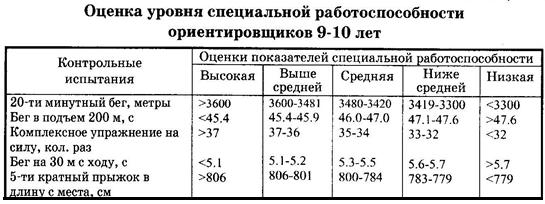 Приложение 3Контроль за технической подготовленностьюОриентировщик кроме разносторонней физической подготовки также должен в совершенстве владеть технико-тактическими умениями и навыками. Владение основами техники создает предпосылки для решения тактических задач на дистанции, приводит к уменьшению числа ошибок и повышает надежность ориентирования. Контроль за технической подготовленностью заключается в оценке того, что умеет делать спортсмен и как он выполняет основные движения. В спортивном ориентировании для контроля за технико-тактической подготовкой можно рекомендовать комплекс тестовых испытаний, которые отражают качество работы спортсменов на дистанции Задания на определение масштабаВариант 11 Каким является словесный масштаб, если численный 1:10000:а) в 1 см 1000 м;б) в 1 см 100 м;в) в 1 см 10000 м;г) в 1 см 10 м.2 Каким является словесный масштаб, если численный 1:15000:а) в 1 см 1500 м;б) в 1 см 15000 м;в) в 1 см 1150 м;г) в 1 см 150 м.3 Каким является словесный масштаб, если численный 1:7500:а) в 1 см 7500 м;б) в 1 см 750 м;в) в 1 см 75 м;г) в 1 см 175 м.4 Каким является словесный масштаб, если численный 1:12500:а) в 1 см 1250 м;б) в 1 см 125 м;в) в 1 см 1125 м;г) в 1 см 12500 м.5 Каким является словесный масштаб, если численный 1:20000:а) в 1 см 200 м;б) в 1 см 2000 м;в) в 1 см 20 м;г) в 1 см 20000 м.6 Каким является численный масштаб, если словесный в 1 см400м:а) 1:400000;б) 1:4000;в) 1:400;г) 1:40000.7 Каким является численный масштаб, если словесный в 1 см150м:а) 1:150000;б) 1:1500;в) 1:15000;г) 1:150.8 Каким является численный масштаб, если словесный в 1 см 50м:а) 1:50000;б) 1:5000;в) 1:500;г) 1:50.9 Каким является численный масштаб, если словесный в 1 см250м:а) 1:25000;б) 1:250000;в) 1:2500;г) 1:250.10. Каким является численный масштаб, если словесный в 1 см200м:а) 1:200000;б) 1:20000;в) 1:2000;г) 1:200.Задания на определение расстояния1 Каким является расстояние на местности, если длина отрезка накарте равна 1,0 см, а масштаб карты 1:5000:б) 50 м;в) 500 м;г) 5000 м.2 Каким является расстояние на местности, если длина отрезка накарте равна 2,0 см, а масштаб карты 1:12500:а) 250 м;б) 125 м;в) 1125 м;г) 1250 м.3 Каким является расстояние на местности, если длина отрезка накарте равна 1,0 см, а масштаб карты 1:20000:а) 200 м;б) 120 м;в) 112 м;г) 100 м.4 Каким является расстояние на местности, если длина отрезка накарте равна 1,0 см, а масштаб карты 1:25000:а) 1250 м;б) 250 м;в) 125 м;г) 100 м.5 Каким является расстояние на местности, если длина отрезка накарте равна 3,0 см, а масштаб карты 1:40000:а) 1200 м;б) 1400 м;в) 400 м;г) 140 м.Вариант 21 Каким является расстояние на местности, если длина отрезка накарте равна 1,5 см, а масштаб карты 1:5000:а) 15 м;б) 50 м;в) 75 м;г) 150 м.2 Каким является расстояние на местности, если длина отрезка накарте равна 3,0 см, а масштаб карты 1:12500:а) 1125 м;б) 125 м;в) 1250 м;г) 375 м.3 Каким является расстояние на местности, если длина отрезка накарте равна 1,5 см, а масштаб карты 1:20000:а) 200 м;б) 300 м;в) 150 м;г) 120 м.4 Каким является расстояние на местности, если длина отрезка накарте равна 1,5 см, а масштаб карты 1:25000:а) 375 м;б) 250 м;в) 125 м;г) 100 м.5 Каким является расстояние на местности, если длина отрезка накарте равна 2,5 см, а масштаб карты 1:40000:а) 140 м;б) 400 м;в) 800 м;г) 1000 м.. Задания на определение все основных и промежуточных направлений
Задание на определение маршрута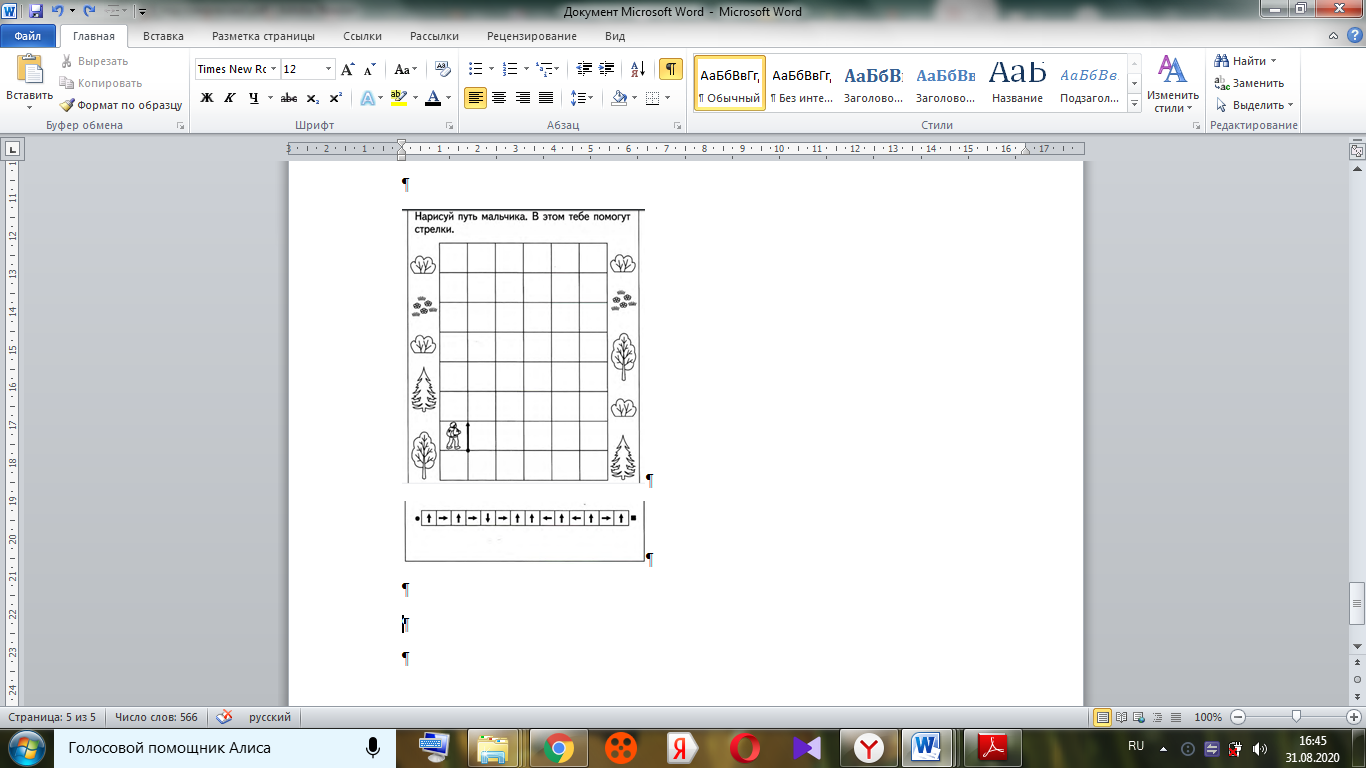 Скорость отметки на КП. Можно тестировать как во время прохождения дистанции, так и на специально оборудованном контрольном пункте (КП).Тестирование координации «глаз-рука». Оценивается способность к чтению карты на бегу. Тест может выполняться на дорожке стадиона или в полевых условиях.Восприятие пространственного направления (упражнение «Компаса»). Тестирование проводится с помощью специальной таблицы. На таблице схематично изображены компаса, по 5 в каждой строке. Необходимо относительно точно указанной точки отсчета  (стороны света) определить, куда показывает стрелка каждого компаса. На выполнение задания дается 8 минут. Учитывается количество правильных ответов.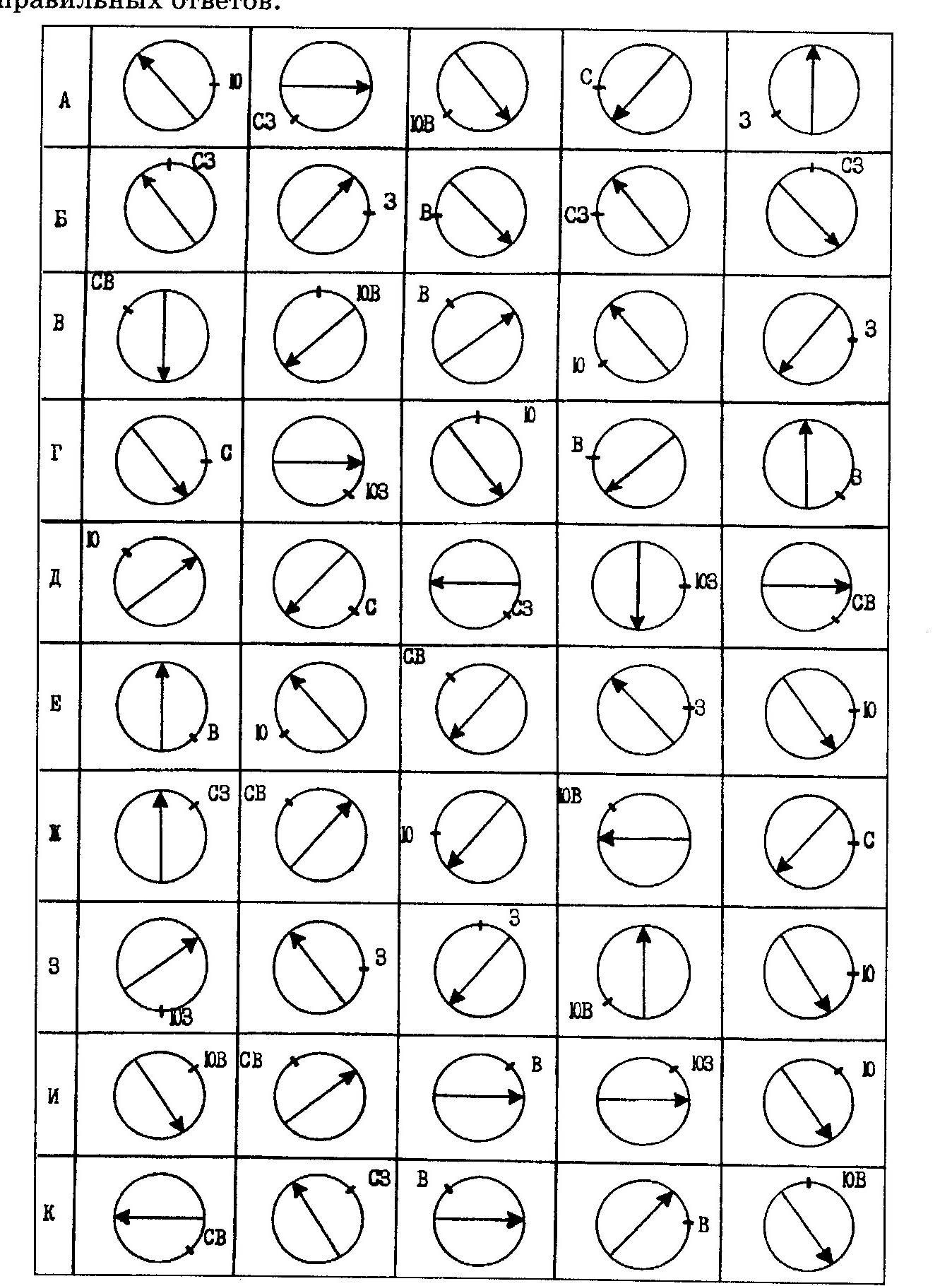 Оперативное мышление. Оценивается| при помощи правильности выбора пути движения между КП, т.е. определяется возможность планировать, прогнозировать и принимать решение в условиях жесткого дефицита времени.Оперативное мышление также может оцениваться пpи помощи «Оперативной игры». Тестирование производится при помощи таблицы, на игровом поле которой, состоящей из пяти клеток, расставлены 3 пронумерованных фишки. Требуется перевести фишки из данного положения в положение, при котором они упорядочены. Может быть несколько вариантов начала игры. Оценивается время выполнения задания и количество сделанных ходовВажное значение имеют так называемые специализированные восприятия ориентировщика: чувство расстояния, направления.Развитие этих восприятий заключается в тренировке зрительных и мышечных ощущений. Во время тренировок и соревнований ориентировщик непрерывно сталкивается с необходимостью измерять или приближенно оценивать расстояния на карте и на местности.Глазомерное определение расстояний на карте. В спокойной обстановке, при физической нагрузке. (в классе и на местности)В сочетании с кроссовой тренировкой определение количества шагов на 100м: равнина, тропинка; в подъем; со спуска; равнина; парк. Бегом, пешком (на местности)Глазомерное определение расстояний на местности (До объекта, затем проверить шагом. Определить погрешность).Тренер планирует и ставит дистанцию по основным дорогам (веером). КП ставятся на расстоянии, указанном в карточке (30, 50, 100, …). Можно указать направление.М 5 Пройти дистанцию по письменному заданию. Например: пробежать подороге 200 м, затем свернуть направо и по ручью пройти 150 м и в лощине стоит КП. Можно проводить дистанцию по замкнутой дистанции на встречу другУчастники все вместе промеряют заданные отрезки и определяют расстояние, кто точнее. Приложение 4Тест по теме «Ориентирование на местности» Вариант 11.Часть земной поверхности, которую мы видим вокруг себя на открытом месте:А) Полюс. Б) Горизонт. В) Местность. Г) Рельеф. Д) Ориентир.2.Угол между направлением на север и на какой-нибудь определенный предмет местности.А)Восток Б) Полюс В) Ориентир Г) Азимут Д Компас.3.Умение правильно находить стороны горизонта на местности это?А) горизонт б) ориентирование4.Прибор для ориентированияА) Транспортир. Б) Ориентир В) Компас. Г) Азимут. Д) Нивелир.5.Окрашенный конец стрелки куда всегда должен показывать?А) на юг б) на север В) туда где встает Солнце6. Сторона горизонта, имеющая азимут 270°:А) Север Б) Запад В) Восток Г) Юг Д) Северо-запад.7.Ориентироваться можно?А) по дороге б) по муравейнику в) по белкам8.Учащиеся возвращаются от озера, расположенного на востоке от школы в направлении:А) Южном Б) Северном В) Юго-восточном Г) Юго-западном Д) Западном9).В каком направлении возвращаются покорители Южного полюса:А) Восточном. Б) Западном. В) Южном. Г) Северном. Д) Все ответы верныТест по теме «Ориентирование на местности» Вариант 21.Что такое горизонт?А) вся земная поверхность Б) вся земная поверхность ,которую мы видим на открытой местности.2.Сколько основных сторон горизонта? А) 3 Б) 4 В) 23.Азимут может меняться от:А) 0°-180° .Б) 0°-360° В). 0°-300°. Г) 90°-270°. Д) 45°-315°4.Где встает солнце?А) на юге Б) на севере В) на востоке5.Умение определять стороны горизонта:А) Визирование. Б) Нивелирование. В) Ориентирование. Г) Измерение Д) Съемка6. Прибор,с помощью которого в любое время дня и ночи определяют правильное направление пути это?А) азимут Б) компас В) термометр7.Сторона горизонта, имеющая азимут 225°:А) Север. Б) Северо-запад. В) Юго-запад Г) Восток. Д) Северо-восток8.В каком направлении возвращаются покорители Северного полюса: А) Восточном. Б)  Западном В) Южном. Г) Северном. Д) Все ответы верны9)Учащиеся возвращаются от луга, расположенного на западе от школы в направлении:А) Южном Б) Восточном В)Юго-восточном Г) Юго-западном Д) ЗападномКонтроль за уровнем освоения топографической подготовки Тест 1Что означает этот символ?Тест 2Что означает этот символ?Тест 3Подберите символТест 4Тест 5Тест 6Тест 7Исключите лишний знакПриложение 5Контроль за уровнем психической работоспособностиОриентирование — это вид спорта, где высокие физические нагрузки сочетаются с напряженной умственной деятельностью. Для достижения высокого результата спортсмену на дистанции необходимо решать множество тактических задач. Решение этих задач основывается на восприятии и переработке информации, сенсомоторном реагировании и интеллектуальных операциях, характеризующих в основном оперативное мышление (динамическое узнавание и структурирование элементов задачи). Выявлено, что существуют устойчивые, статически достоверные связи между показателями развития психических качеств и эффективностью действий ориентировщиков. Поэтому всю подготовку спортсменов необходимо строить на основании психодиагностики, в процессе которой оцениваются различные компоненты психического состояния занимающихся и уровень развития психических качеств, необходимых для достижения высокого спортивного результата. В качестве этапного и текущего контроля психического состояния ориентировщиков можно использовать различные методы диагностики. Однако выполнение темпоритмовых двигательных актов, оценка свойств внимания, мышления, памяти требует высокого психического напряжения. В связи с этим, сама процедура тестирования всегда носит характер специально-психической нагрузки, позволяющая не только оценить динамику психических состояний спортсмена, но и рассматривать ее в качестве тренирующего воздействия.Наглядно-образная память. Определяется способность зрительно воспринимать, запоминать и без ошибок воспроизводить получаемую информацию. Для тестирования применяется специально разработанная таблица Она состоит из 15 условных знаков. При тестировании таблица демонстрируется испытуемому в течение 30 секунд, затем на специальном бланке испытуемые в течение 2 минут воспроизводят увиденное. Оценивается правильность местоположения и изображения каждого знака.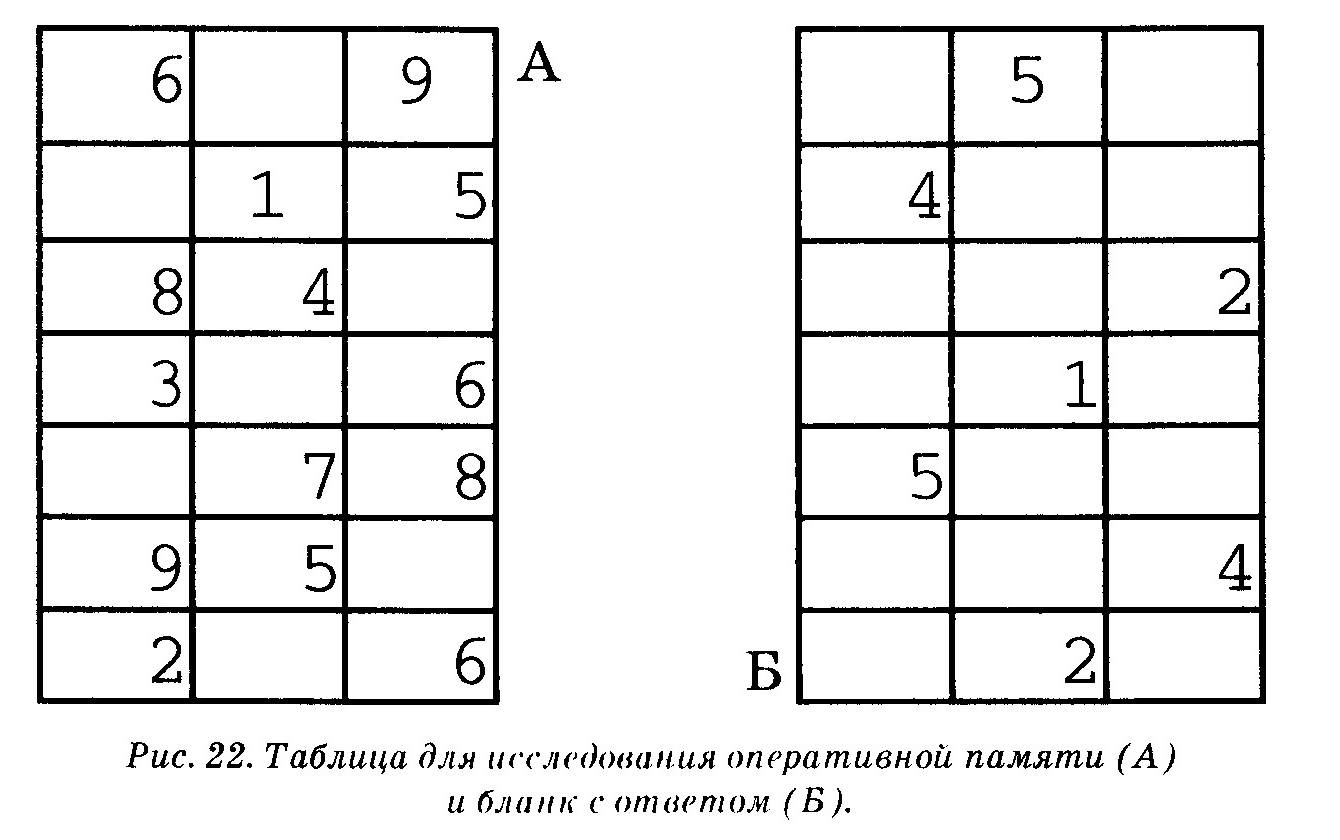 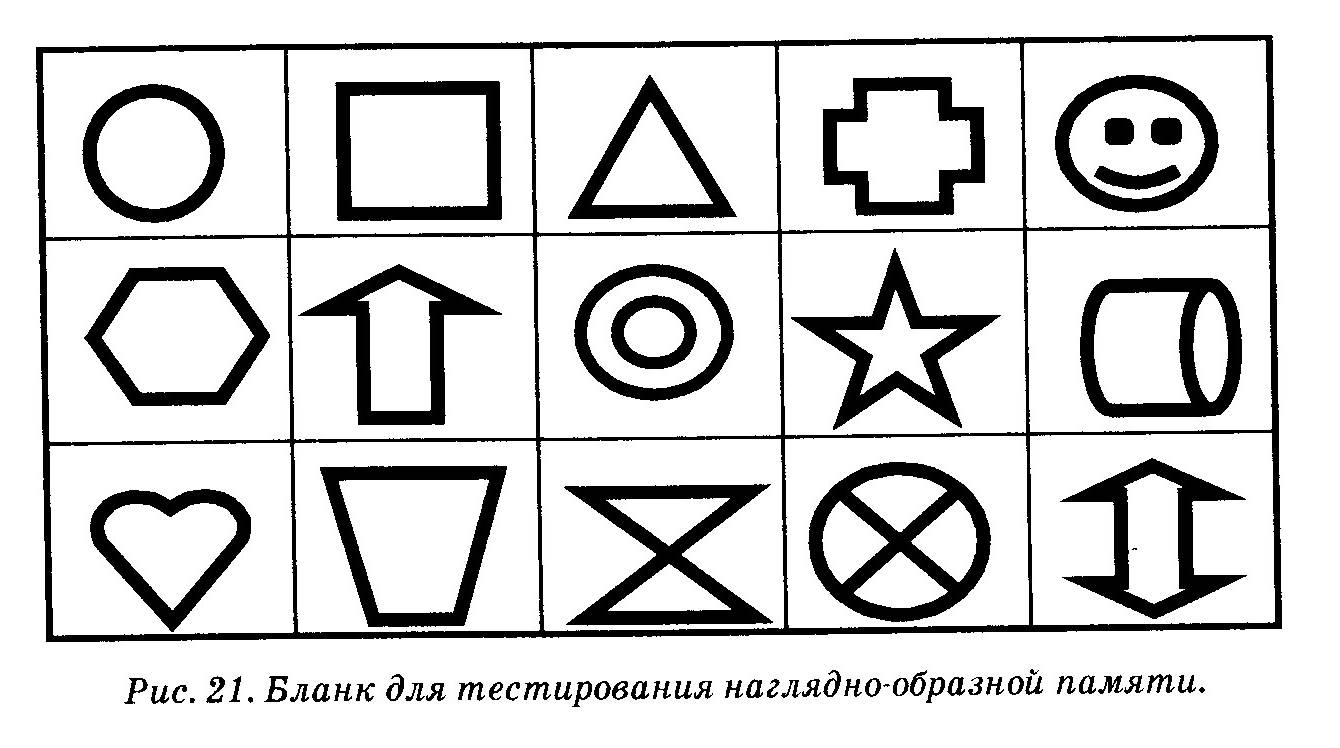 Оперативная память. Определяется способность мысленно запоминать и воспроизводить полученную информацию в данный момент времени. Сущность методики состоит в возможности запоминать и проводить определенные действия с однозначными числами. Эти числа предъявляются на 1 минуту рядами по два в специальной таблице. Необходимо складывать их в уме, сопоставлять полученную сумму с числом 10, а разность запомнить. Запоминать необходимо и место данной разности на таблице (пустая клетка в этой строке). Затем записать разность в бланке ответа на место пустой клетки. Задание повторяется дважды по двум различным таблицам. Оценивается среднее количество правильных ответов.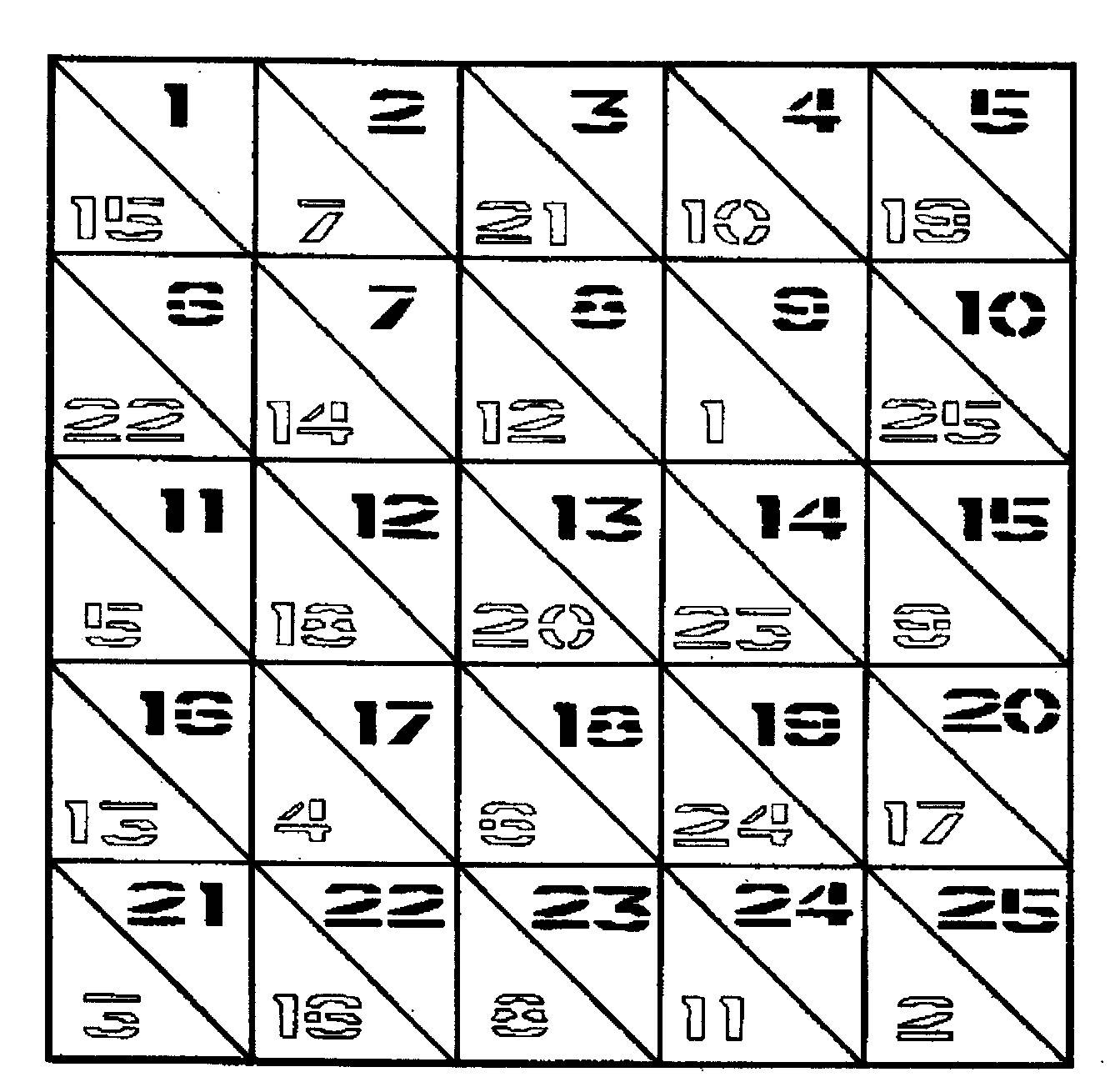 Распределение внимания. Исследование проводится с помощью бланка с 25 клетками, при этом каждая клетка еще разделена диагональю пополам. Черное число в правом верхнем углу каждой клетки обозначает ее порядковый номер (от 1 до 25), в левом нижнем углу каждой клетки в произвольном порядке расположены серые цифры от 1 до 25. По команде «Начали», необходимо найти серую цифру 1 и записать на бланке ответа порядковый номер клетки, в которой она находится, затем найти серую цифру 2 и за- писать номер ее клетки и т.д. Работать надо быстро и точно. Фиксируется время отыскания всех серых цифр от 1 до 25. при этом пропуск цифры считается ошибкой и к общему времени выполнения теста плюсуется 10 секунд за каждую пропущенную цифру.Устойчивость внимания (тест «Перепутанные линии»). Исследование проводится на индивидуальных бланках, которые могут быть разработаны каждым тренером. Тестовый бланк представляет собой 9 перепутанных линий, которые начинаются внизу и кончаются обязательно вверху. Испытуемому необходимо просмотреть каждую линию снизу-вверх и определить в какой клетке она заканчивается. Выполнять задание следует только путем зрительного контроля (не вести по линии карандашом или пальцем). Начинать нужно с линии № 1, найти где она заканчивается и записать соответствующий номер клетки, затем перейти к линии № 2 и т.д. Ответы записываются по порядку. Оценивается время выполнения всего задания.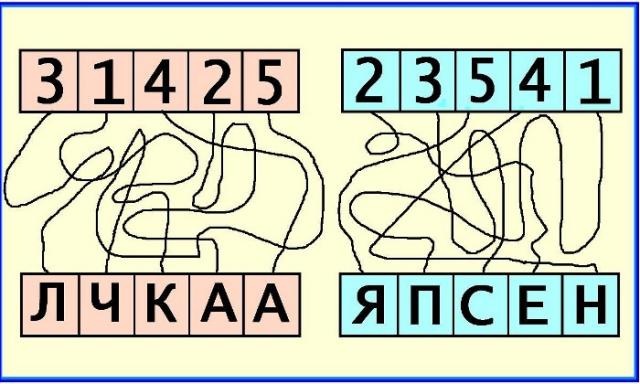 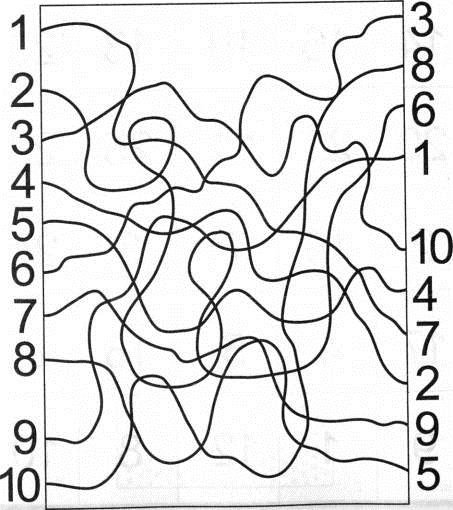 Объем внимания. Исследование объема внимания осуществляется с помощью специальных карточек, которые предъявляются на короткое время (около 1 секунды). Каждая карточка имеет 16 квадратов с изображением в этих квадратах простой фигуры, например круг или крест. При тестировании сначала предъявляется карточка с тремя фигурами, затем с четырьмя и т.д. После предъявления карточки, испытуемый в течение 10-20 секунд должен нанести на свой чистый бланк фигуры в соответствии с тем, что он увидел. На воспроизведение 3-5 фигур дается 10 секунд, на 6-7 фигур — 15 секунд и на 8 фигур дается 20 секунд. Оценивается правильность расположения фигур и общее количество правильных ответов в 6 таблицах.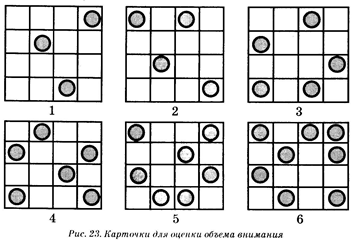 Переключение внимания. Тестирование данного качества производится по специальной таблице, которая состоит из 50 клеток, которые разделены на две части. Вверху обозначен порядковый номер клетки, внизу условный знак. Перед обследуемыми ставится задача в течение 15 сек. отыскивать например знак «Яма», записывая в строку номер клеток в которой находится этот знак. Через 15 сек. по сигналу «Бугор» не останавливаясь, отыскивать и записывать в бланк ответа тем же способом знак «Бугор». Еще через 15 сек. после нового сигнала «Воронка» перейти к отыскиванию этого знака. Подсчитывается общее количество правильных ответов. Комплексы физических упражненийСиловой комплекс ориентировщика Из положения лежа на животе, руки за головой или за спиной «в замок», ноги закреплены. Поднимание туловища, прогибаясь как можно сильнее. 2 серии по 10-15 раз. 2. Из положения лежа на спине, ноги выпрямлены и закреплены, руки за головой. Поднимание туловища, касаясь лбом коленей. 2 серии по 15 -20 раз.Из положения, лежа на спине, руки вытянуты и закреплены. Поднимание прямых ног. 2 серии по 15-20 раз.Приседания без отягощения — 2 серии по 30 paз. Обратить внимание на ответную реакцию коленей!Бег на месте с высоким подниманием бедра, руки на поясе. Исключить наклон вперед! 2 серии по 30 сек.Бег на месте, сгибая ноги назад, касаясь пятками ягодиц, руки на поясе. Исключить наклон вперед! 2 серии no 30 сек.Стоп на бруске высотой 6-8 см, пятки касаются пола. Поднимание на носки, придерживаясь руками. 2 серии по 30 сек (60 раз). Бег в гору средней крутизны с акцентом на отталкивание стопой (темп средний и выше среднего). 2 серии по 100 м. Поднимание легким бегом по лестнице на полной стопе. 2 paзa на 5-й этаж (80-100 ступеней ). Комплекс упражнений для совершенствования техники бегаПробегание отрезка 60—80 м по прямой линии. Стопы ставятся на линию и параллельно ей. 4-6 раз. Бег, сгибая ноги вперед. Сначала выполняется на месте, затем с небольшим продвижением (20-30 м). Следить, чтобы плечи не отклонялись назад и не напрягались, для чего руки можно держать на поясе. Бедро поднимается до горизонтали, а опорная нога в это время полностью выпрямляется. 3-6 раз. Бег через предметы (мячи, гимнастические скамейки, камни, деревья и т.п.). Меняя расстояние между предметами и их высоту, можно менять высоту подъёма бедра, длину и частоту шага, а следовательно - ритм и скорость бега. 3-5 раз. Прыжки с ноги на ногу. Толчковая нога при отталкивании полностью выпрямляется во всех суставах, а маховая, согнутая в коленном суставе, энергично посылается коленом вперед-вверх, туловище наклонено вперед, руки, согнутые в локтевых суставах, энергично движутся назад-вперед. Темп выполнения быстрый. 4-6 раз no 30-40 м. Бег, сгибая ноги назад до касания пятками ягодиц. Следить, чтобы туловище и плечи не наклонялись вперед. 2-4 раза по 20-30 м.Бег под уклон (4-5 град.). 4-6 раз. Бег с высокого старта. Обратить внимание на выход со старта в наклоне и быстрый бег, что достигается активным подниманием и опусканием бедра, а также мощным отталкиванием. 3-5 раз по 40-50 м.Примечания:отдых между сериями 30 сек;отдых между упражнениями 1 -2 мин.Комплекс упражнений на развитие быстротыПробегание отрезка. Выполняется как на прямой, так и на повороте, сначала медленно, затем скорость постепенно возрастает до предела, но сохраняется свобода и легкость движения. 4-6 раз по 40-50м.То же, что и в упражнении 1, но отрезок пробегается под уклоном 3-5 град. 6-10 раз.Бег, сгибая ноги вперед. 4-6 раз по 30- 60 м.Бег прыжками. Главное внимание обращать на быстроту и мощное отталкивание, шаг не следует искусственно удлинять. Темп выполнения быстрый. 4-6 раз по 30-40 м.Бег, сгибая ноги назад. Следить, чтобы плечи не подавались вперед. 2-4 раза по 30-50м.6. Пробегание отрезка с высокого старта. 6-7 paз no 30-40 м.Примечания:отдых между сериями 30 сек;отдых между упражнениями 2 мин;использовать в качестве разминки перед скоростной работой.Комплекс гимнастикиСед - ноги в стороны, руки за голову. Тройной наклон (к левой ноге, к полу, к правой) с максимальной амплитудой. Упражнение выполняется на тазобедренный сустав, заднюю поверхность бедра. 10 раз.Сед - на пятки, носки оттянуты. Прогнуться назад, касаясь затылком пола, колени от пола не отрывать. Задержаться на 5 сек. Упражнение выполняется на переднюю поверхность бедра. 3 раза.Сед - одна нога прямая, другая согнута в колене и отставлена на угол 90 град. На пятку не садиться. Наклон к прямой ноге, касаясь грудью колена. Поменять ноги. Упражнение выполняется на тазобедренный сустав, заднюю поверхность бедра. 10 раз.Сед - ноги вместе, спина прямая. Пятки вместе, носки вытянуты и развести как можно шире. Задержаться на 5 сек. Упражнение выполняется на тазобедренный сустав, коленный сустав. 3 раза.Сед - ноги вместе, прямые. Наклоны, касаясь грудью коленей и доставая ступни руками. Задержаться на 5 сек. Упражнение выполняется на заднюю поверхность бедра, икроножные мышцы- 10 paз.Сед - ноги согнуты, колени на ширине ступней. Лечь на спину так, чтобы ступни были у поясницы. Задержаться на 5 сек. Упражнение выполняется на тазобедренный и коленный суставы. 3 раза.Сед - ноги прямые. Тянуть носки на себя – 5 сек, затем вниз к полу — 5 сек. Упражнение выполняется на голеностоп и икроножные мышцы. 3 раза.Сед - на пятки, носки вытянуты. Поднимать колено одноимённой рукой, растягивая подъём ступни. Поочерёдно правую и левую ноги. Упражнение выполняется на голеностоп, переднюю поверхность голени. 10 раз.Сед — на пятки, носки на полу. Отклоняясь назад, перенести вес тела на свод стопы. Задержаться на 5 сек, а затем расслабить стопу. Упражнение выполняется на голеностоп. 3 раза.Лёжа на спине, руки вдоль туловища. Медленно поднять прямые ноги и забросить их за голову так, чтобы носками коснуться пола. Задержаться на 5 сек. Упражнение выполняется на растяжение от шейных позвонков до ахиллова сухожилия. 3 раза.Закончить комплекс самостоятельным растяжением. Лёжа на спине, руки вверх. Одновременно тянуться раскрытыми ладонями вверх, носки на себя, пятки вниз (таким образом можно «удлинить» себя на 10 см и больше). Медленно вернуться в удобную позу на спине и полежать 1-2 мин. Затем медленно встать, повернувшись через правый бок. Думать о чём-нибудь приятном.Комплекс на развитие прыгучестиПрыжки на двух ногах с продвижением вперёд (из глубокого приседа).Прыжки на двух ногах с выпрыгиванием вверх (из глубокого приседа).Прыжки на одной ноге с продвижением вперёд (смена ног через 8-10 шагов).Прыжки на двух ногах из стороны в сторону.Многоскоки с выпрыгиванием вверх.Бег вверх по лестнице на полной ступне.Бег вверх по лестнице на носках.Упражнения, которые можно проводить на тренировках.Отмечалочка. Можно проводить как в зале, так и на стадионе. Расставляется 5-6 КП в пределах видимости. Нужно пробежать их с учетом времени и соблюдая точность отметки. Упражнение на скорость можно ставить КП через одинаковое расстояние тогда отрезки будут равными. Использовать тренировка скоростной выносливости.Другой вариант отмечалочки. Задается маршрут движения с КП на КП. Учитывается время и точность. Расстояние между КП можно ставить как нравится педагогу в зависимости от задач занятия: если скоростная тренировка, то короткие, если на скоростную выносливость, то по принципу горки 1 отрезок 50 метров, 2 отрезок 100 метров, 3 -150 метров , 4 – 200 метров, 5 – 250, 6- 200 , 7-150, 8- 100, 9 – 50 метров, финиш. и.т.д.Различные эстафеты с отметкой компостером.На выбор правильного и короткого пути.Упражнение веер. КП ставятся приблизительно на одинаковом расстоянии от старта. Старт в центре участвовать могут 4-5 человек сразу. Цель: найти КП отметиться вернуться на место старта, кто быстрее в следующем забеге номер КП меняется и т.д.Упражнение на чувство и счет расстояния. «Квадрат». Проводить лучше в чистом лесу или парке. Проводится без карты местности. На местности ставиться 4 КП по сторонам горизонта на расстоянии от 100 до 300 метров. Цель: пройти точно азимутом нужное расстояние и прийти в район КП. В зависимости от уровня подготовки, упражнение можно повторять несколько раз по часовой и против часовой стрелки. В конце можно дать упражнение по треугольнику.Игра « найти КП»Цель: можно использовать в качестве разминки.Карта: нормальная.Местность: хорошо известная участникам.Проведение: В четко ограниченном участке леса есть несколько КП на разных ориентирах. На картах участников нарисован район поиска, но нет КП.Варианты:а) Найти все КП. Выигрывает тот, кто сделает это быстрее.б) За установленное контрольное время (например, 10, 20, 30 минут) найти как можно больше КП.в) Если участок местности мал, то можно положить карту на старте, а учащиеся ищут КП по памяти, возвращаясь к карте по необходимости.Старт общий. Цель: обучение чтению карты на бегу.Карта: нормальная.Местность: пересеченная.Проведение: педагог ведет класс бегом по заранее намеченной трассе от КП до КП. Темп бега относительно высокий. Встреченные КП ученики наносят на свою чистую карту. Для нанесения КП на карту темп движения группы снижается, но группа не останавливается. В местах, где местность проста для ориентирования, педагог усложняет задачу путем частого изменения направления. В то же время учащемуся, потерявшему контакт с картой и местностью, нужно дать возможность восстановиться в карте. Для этого дистанция должна быть с большими однозначными ориентирами: плотина, пруд, окраина леса, поле, и т.д.Это задание имеет смысл только при относительно высоком темпе движения. В группе должны быть учащиеся одинаковой подготовки. Так как это не возможно в группе, то часть группы кто может-  наносит КП, кто не успевает - бежит обычный кросс по пересеченной местности. В конце занятия проверяем результат кто точнее и больше нанес КП на карту.Цель: обучение чтению карты на бегу, запоминанию важнейших форм местности и ситуаций.Карта: нормальная.Местность: разнообразная, пересеченная.Проведение: Педагог по карте с «ниткой» ведет группу по незнакомой местности в быстром темпе. Учащиеся бегут без карты, «нитку» на карту наносят после бега. Учитывается точность нанесения нитки маршрута. Соревнование в стиле «Фарста» Цель: точное чтение карты вблизи КП.Карта: нормальная.Местность: богатая на точки размещения КП.Проведение: У каждого учащегося своя дистанция. В районе, куда бегут все учащиеся, имеются 2-3 разных КП для рассеивания, которые стоят рядом, но на разных ориентирах. Есть и общие для всех учащихся КП. Все КП дистанции нанесены только на карту педагога. Соревнования проводится с общего старта. Близкое расположение рассеивающих КП заставляет каждого участника сосредоточиться и работать особенно внимательно в районе КП, где он видит своих соперников, что повышает эмоциональную сторону занятия.Игры по спортивному ориентированиюИгры на знание условных знаков спортивной карты1.1. Игра «Знаковые эстафеты»Участники игры делятся на две или большее число команд. Перед началом игры команды выстраиваются в колонны. На некотором расстоянии от них на гимнастических скамейках (в лесу - просто на земле) раскладываются две группы карточек для каждой команды. В одной группе - карточки с названиями условных знаков, во второй - карточки с их символами.Ход игрыПервый участник эстафеты бежит и приносит второму игроку своей команды карточку из первой группы, на которой указано название условного знака. Второй участник бежит к скамейкам и находит во второй группе карточку с символом этого условного знака. Пара карточек откладывается в сторону. Третий игрок вновь берет со скамейки карточку первой группы и передает ее четвертому игроку и т.д. После того, как все команды закончили эстафету, тренер проверяет правильность выполнения задания и, если это необходимо, начисляет командам штрафные очки.1.2. Игра «Запомни то, что видел»В лесу готовится хорошо маркированная трасса, проходящая через природные объекты, обозначаемые на карте самыми распространенными условными знаками (камни, поваленные деревья, ямы, болота, просеки и т.п.). У объекта на местности вывешиваются таблички.Ход игрыРебята бегут по трассе, стараясь запомнить как можно больше условных знаков, встретившихся им на пути. Побеждает тот, кто запомнил максимальное количество знаков.1.3. Игра «Знаки на карте»Участникам игры выдаются одинаковые спортивные карты.Задание 1. Подсчитать, сколько на карте отмечено поваленных деревьев, камней, микроямок и других объектов.Задание 2. Выяснить, отмечена ли на карте железная дорога, дамба, ЛЭП, непреодолимый забор и другие объекты.Побеждает та команда, которая быстрее и точнее справилась с заданием. 
1.4. Игра «Парные игры»Для этой игры можно использовать карточки с символами условных знаков от знаковых эстафет (см. игру 1.1.). Один из играющих показывает партнеру символ условного знака и, к примеру, спрашивает: «Это канава?». Второй игрок либо соглашается, либо говорит: «Нет, это грунтовая дорога» и т.д.Примечание: карточки с символами условных знаков карты обязательно должны быть цветными.Информационная карта программы  ………………………….3Глава I.Комплекс основных характеристик дополнительной общеобразовательной программы……………………………..41.1Пояснительная записка…………………………………………41.2Цели и задачи программы……………………………………...111.3Учебный план программы………………………………….......121.4Планируемые результаты………………………………………24Глава IIКомплекс организационных - педагогических условий……...322.1Календарный учебный график……………………………........322.2Условия реализации программы ………………………………322.3Формы аттестации………………………………………………342.4Оценочные материалы………………… ………………………372.5Методические материалы………………………………………39Список источников и использованной литературы…….…….48Глоссарий………………………………………………………..50Приложение…………………………………………………...531. Учреждение1. УчреждениеМуниципальная бюджетная образовательная организация дополнительного образования «Детский образовательно-оздоровительный Центр «Кристалл»2. Полное название программы2. Полное название программыДополнительная общеобразовательная общеразвивающая программа «Юный ориентировщик» (стартовый уровень)3. Сведения об авторе-составителе:3. Сведения об авторе-составителе:3. Сведения об авторе-составителе:3.1. Ф.И.О., должность3.1. Ф.И.О., должностьПлатицина Елена Анатольевна, педагог дополнительного образования4. Сведения о программе:4. Сведения о программе:4. Сведения о программе:4.1. Нормативная база:Федеральный закон Российской Федерации от 29.12.2012 №273-ФЗ «Об образовании в Российской Федерации»;Письмо Министерства образования и науки Российской Федерации от 11.12.2006 №06-1844 «Примерные требования к программам дополнительного образования детей для использования в практической работе»;Письмо Министерства образования и науки Российской Федерации от 18.11.2015 №09-3442  «Методические рекомендации по проектированию дополнительных общеразвивающих программ (включая разноуровневые программы)»;Приказ Министерства образования и науки РФ от 09.11.2018 №196 «Об утверждении Порядка организации и осуществления образовательной деятельности по дополнительным общеобразовательным программам»;Приказ Министерства образования и науки РФ от 03.09.2019 №467 «Об утверждении Целевой модели развития региональных систем дополнительного образования детей»Распоряжение Правительства Российской Федерации от 04.09.2014 г. №1726-р «Об утверждении Концепции развития дополнительного образования детей»;Постановление Главного государственного санитарного врача Российской Федерации от 04.07.2014 г. № 41 «Об утверждении Сан ПиН 2.4.4.3172-14 «Санитарно-эпидемиологические требования к устройству, содержанию и организации режима работы образовательных организаций дополнительного образования детей»;Нормативные документы Министерства образования РФ и Государственного комитета РФ по физической культуре и туризму Устав МБОО ДО «ДООЦ «Кристалл» г. Уварово Тамбовской областиФедеральный закон Российской Федерации от 29.12.2012 №273-ФЗ «Об образовании в Российской Федерации»;Письмо Министерства образования и науки Российской Федерации от 11.12.2006 №06-1844 «Примерные требования к программам дополнительного образования детей для использования в практической работе»;Письмо Министерства образования и науки Российской Федерации от 18.11.2015 №09-3442  «Методические рекомендации по проектированию дополнительных общеразвивающих программ (включая разноуровневые программы)»;Приказ Министерства образования и науки РФ от 09.11.2018 №196 «Об утверждении Порядка организации и осуществления образовательной деятельности по дополнительным общеобразовательным программам»;Приказ Министерства образования и науки РФ от 03.09.2019 №467 «Об утверждении Целевой модели развития региональных систем дополнительного образования детей»Распоряжение Правительства Российской Федерации от 04.09.2014 г. №1726-р «Об утверждении Концепции развития дополнительного образования детей»;Постановление Главного государственного санитарного врача Российской Федерации от 04.07.2014 г. № 41 «Об утверждении Сан ПиН 2.4.4.3172-14 «Санитарно-эпидемиологические требования к устройству, содержанию и организации режима работы образовательных организаций дополнительного образования детей»;Нормативные документы Министерства образования РФ и Государственного комитета РФ по физической культуре и туризму Устав МБОО ДО «ДООЦ «Кристалл» г. Уварово Тамбовской области4.2. Область применениядополнительное образованиедополнительное образование4.3. Направленностьфизкультурно-спортивная направленностьфизкультурно-спортивная направленность4.4. Тип программымодифицированнаямодифицированная4.5. Вид программыДополнительная общеобразовательная общеразвивающая программа Дополнительная общеобразовательная общеразвивающая программа 4.6. Возраст учащихся8- 10 лет8- 10 лет4.7.Продолжительность обучения1 год – 216 часов1 год – 216 часовГодобученияКоличестводетей в группахОбщееколичествозанятий в неделюПродолжительностьзанятия, часОбщееколичествочасов в неделюОбщееколичествочасов в год1.1531x2 (45 мин)6216№ п/пНаименование темы и раздела занятийКоличество часовКоличество часовКоличество часовФормы аттестации№ п/пНаименование темы и раздела занятийВсегоТеорияПрактикаФормы аттестации1Общие сведения44-Опрос,анкетирование,устный контроль,презентация1.1План работы кружка, требования к членам кружка, их права и обязанности.11-Опрос,анкетирование,устный контроль,презентация1.2Техника безопасности на экскурсии, в походе, на соревнованиях.11-Опрос,анкетирование,устный контроль,презентация1.3История развития ориентирования. Задачи и значение ориентирования.11-Опрос,анкетирование,устный контроль,презентация1.4Гигиена и врачебный контроль.11-Опрос,анкетирование,устный контроль,презентация2.Парковое ориентирование:6021392.1Топографическая подготовка.321220Устный контроль, тестирование, практическое выполнение задания2.1.1Понятие карты. Составление простых планов.413Устный контроль, тестирование, практическое выполнение задания2.1.2Понятие масштаб. Карта класса413Устный контроль, тестирование, практическое выполнение задания2.1.3Условные знаки карт. Карта школьного двора633Устный контроль, тестирование, практическое выполнение задания2.1.4Знакомство с картой парка. Масштаб карты парка. Условные знаки карты парка.1468Устный контроль, тестирование, практическое выполнение задания2.1.5Измерение расстояний на карте и местности.413Устный контроль, тестирование, практическое выполнение задания2.2Владение компасом.1257Устный контроль, тестирование, практическое выполнение задания2.2.1Стороны горизонта на карте и местности422Устный контроль, тестирование, практическое выполнение задания2.2.2Знакомство с устройством  спортивного компаса.422Устный контроль, тестирование, практическое выполнение задания2.2.3Ориентирование карты по компасу.413Устный контроль, тестирование, практическое выполнение задания2.3Виды ориентирования16412Устный контроль, презентация, тестирование, практическое выполнение задания2.3.1В заданном направлении413Устный контроль, презентация, тестирование, практическое выполнение задания2.3.2По выбору413Устный контроль, презентация, тестирование, практическое выполнение задания2.3.3Звёздочка413Устный контроль, презентация, тестирование, практическое выполнение задания2.3.4По маркировке413Устный контроль, презентация, тестирование, практическое выполнение задания3.Общая и специальнаяфизическая подготовка54648Тестирование силовых, скоростных качеств, выносливости, соревнования3.1Комплекс гимнастики.615Тестирование силовых, скоростных качеств, выносливости, соревнования3.2Комплекс на развитие прыгучести615Тестирование силовых, скоростных качеств, выносливости, соревнования3.3Комплекс на развитие быстроты.615Тестирование силовых, скоростных качеств, выносливости, соревнования3.4Силовой комплекс.20,51,5Тестирование силовых, скоростных качеств, выносливости, соревнования3.5Комплекс упражнений для совершенствования техники бега.20,51,5Тестирование силовых, скоростных качеств, выносливости, соревнования3.6Спортивные игры и эстафеты.32230Тестирование силовых, скоростных качеств, выносливости, соревнования4.Изучение и совершенствованиетехники и тактики ориентирования361026Устный контроль,тесты на местности, практическое выполнение задания, соревнования, презентация4.1Упражнения на развитие наблюдательности и памяти.  624Устный контроль,тесты на местности, практическое выполнение задания, соревнования, презентация4.2Ориентирование по местным предметам.624Устный контроль,тесты на местности, практическое выполнение задания, соревнования, презентация4.3Выбор пути движения, движение по ориентирам.624Устный контроль,тесты на местности, практическое выполнение задания, соревнования, презентация4.4Сопоставление карты с местностью, чтение карты на бегу.4-4Устный контроль,тесты на местности, практическое выполнение задания, соревнования, презентация4.5Изучение ориентирования в заданном направлении6-6Устный контроль,тесты на местности, практическое выполнение задания, соревнования, презентация4.6Звёздное ориентирование.4-4Устный контроль,тесты на местности, практическое выполнение задания, соревнования, презентация4.7Изучение ориентирования по выбору.2-2Устный контроль,тесты на местности, практическое выполнение задания, соревнования, презентация4.8Изучение ориентирования на маркированной трассе2-2Устный контроль,тесты на местности, практическое выполнение задания, соревнования, презентация5.Психологическая подготовка22-Тестирование оперативного мышления, переключения, распределения и объема внимания.5.1Психологическая характеристика ориентировщика на старте и дистанции:22-Тестирование оперативного мышления, переключения, распределения и объема внимания.6.Правила соревнований, организация и проведение соревнований44-Устный контроль, тестирование6.1Действия участника на старте, при опоздании на старт, на КП, в финишном коридоре, после финиширования.44-Устный контроль, тестирование7.Участие в соревнованиях16-16Анализ ошибок8.Основы туристской подготовки18711Устный контроль, презентация, тестирование, практическое выполнение задания8.1Питание в походе422Устный контроль, презентация, тестирование, практическое выполнение задания8.2Бивачные работы.624Устный контроль, презентация, тестирование, практическое выполнение задания8.3Туристское снаряжение422Устный контроль, презентация, тестирование, практическое выполнение задания8.4Основные туристские узлы, их применение и назначение413Устный контроль, презентация, тестирование, практическое выполнение задания9.Медико-санитарная подготовка1055Устный контроль, тестирование, практическое выполнение задания9.1Значение медико-санитарной подготовки22-Устный контроль, тестирование, практическое выполнение задания9.2Состав медицинской аптечки группы22-Устный контроль, тестирование, практическое выполнение задания9.3Оказание первой доврачебной помощи615Устный контроль, тестирование, практическое выполнение задания10.Краеведение1064Устный контроль, презентация10.1Историческое прошлое нашего края.22-Устный контроль, презентация10.2Климат, растительный и животный мир.22-Устный контроль, презентация10.3Население, хозяйство, культура.22-Устный контроль, презентация10.4 Обзорная экскурсия по городу.4-4Устный контроль, презентацияИтоговое занятиеКонтрольные нормативы22Итоговое тестированиеВСЕГОВСЕГО21665151Походы выходного дня вне сетки часовПоходы выходного дня вне сетки часовПоходы выходного дня вне сетки часовПоходы выходного дня вне сетки часовПоходы выходного дня вне сетки часовПоходы выходного дня вне сетки часовНаименование темы и раздела занятийЗнать Уметь Раздел 1. Общие сведения1.1. ВведениеЗначение ориентирования в системе физического воспитания, оздоровления, закаливания; место и время проведения занятий объединения.Коллективно участвовать в планировании деятельности объединения  в учебном году  1.2.Техника безопасностиОсновы безопасности при проведении занятий в учебном классе, спортивном зале, на местности; правила дорожного движения; меры личной безопасности в криминальной ситуации.Находить выход из аварийных, ситуаций; искать условно заблудившихся в лесу.1.3. История развития ориентированияРазвитие ориентирования как вида спорта в стране и за рубежом; виды ориентирования; прикладное значение ориентирования.Давать характеристику современного состояния ориентирования.1.4. Гигиена спортсменаСтроение организма человека; влияние физических нагрузок на развитие организма; гигиену физических упражнений; гигиену тела, одежды, обуви.Соблюдать меры личной гигиены; составлять и соблюдать режим дня.Раздел 2. Парковое ориентирование2.1.Топографическая подготовкаРазновидности карт (спортивные, топографические, план, схема). Общие черты и отличия карт; преимущества каждого из видов карт. Понятие «масштаб», масштаб и его виды. Основные типы условных знаков;ориентиры.Читать и расшифровывать основные условные знаки (читать карту); читать масштаб карты; ориентировать карту; определять расстояние на карте; измерять расстояние на местности (шагами, визуально); определять точку стояния.2.2.Владение компасомУстройство  спортивного компаса, стороны горизонта на карте и местности.Правильно пользоваться компасом; определять стороны горизонта по компасу; ориентировать карту.2.3. Виды ориентированияОриентирование в заданном направлении, по выбору, по маркировке, «звёздочка».Проходить дистанции в заданном направлении, по выбору, по маркировке, «звёздочка».Раздел 3. Общая и специальная физическая подготовка:Общая физическая подготовка:задачи общей физической подготовки;значение систематизации круглогодичного тренировочного процесса; технику лыжных ходов; специфические особенности бега ориентировщика.Специальная физическая подготовка:роль и значение специальной физической подготовки для роста мастерства; методику развития специальных качеств, необходимых ориентировщику: выносливости, быстроты, ловкости, гибкости, силы.Выполнять общеразвивающие упражнения для мышц шеи, плечевого пояса, спины, живота, ног; передвигаться на лыжах.Выполнять бег с учётом характера местности; выполнять специальные беговые упражнения; выполнять беговые упражнения в различных зонах интенсивности тренировочных нагрузок;выполнять упражнения на развития быстроты, гибкости, ловкости и прыгучести, упражнения на развитие силы.Раздел 4. Изучение и совершенствование техники и тактики ориентирования4.1.Техническая подготовка: Понятие о технике ориентирования; значение техники для достижения высоких результатов; понятие технических приёмов: грубый азимут, точный азимут линейное ориентирование, точное ориентирование; компас и его устройство, разновидности картПравильно пользоваться компасом; определять стороны горизонта по компасу; ориентировать карту; Определять расстояние на карте, измерять расстояние на местности(шагами, по времени, визуально); определять точку стояния;двигаться по азимуту, восстанавливать ориентировку после ее потери;4.2. Тактическая подготовкаПонятие о тактике; взаимосвязь техники и тактики в обучении и тренировке; значение тактики для достижения наилучших результатов; понятие: опорные, тормозные, ограничивающие, рассеивающие линейные ориентиры.Правильно распределять силы на дистанции; выполнять действия по подходу и уходу с контрольного пункта; выполнять действия по выбору пути движения; из нескольких вариантов выбрать лучший; последовательно осуществлять выбранный путь движения; правильно использовать опорные, тормозные, ограничивающие, рассеивающие, линейные ориентиры.Раздел 5. Психологическая и морально-волевая подготовкаЗначение психологической подготовки для повышения спортивного мастерства; методы и средства развития волевых качеств.Раздел 6. Правила соревнований, организация и проведение соревнований по спортивному ориентированию Агитационное значение соревнований; права и обязанности участников соревнований; виды соревнований; действия участника на старте, при опоздании на старт, на КП, в финишном коридоре, после финиширования.Соблюдать права и обязанности участников соревнований; коллективно составлять программу проведения соревнований.Раздел 7. Участие в соревнованиях Положение о соревнованиях; условия проведения соревнований по спортивному ориентированию в заданном направлении. Действия участников в аварийной ситуации; основы безопасности при участии в соревнованиях.Закончить дистанцию I уровня.Раздел 8. Основы туристской подготовкиТуризм – одно из средств общефизической подготовки; виды туризма: пешеходный, водный, лыжный, велосипедный и т.д.; основные туристские узлы, их применение и назначение; основное групповое и личное снаряжение; туристские палатки, устройство и назначение; требования к выбору места для организации бивака группы; питание в походе; противопожарные меры в туристском путешествии.Укладывать рюкзак; составлять список личного и группового снаряжения в зависимости от сезона; осуществлять простейший ремонт туристского снаряжения устанавливать палатку; убирать место привалов и биваков; разжигать костры (по назначению) в зависимости от погодных условий.Раздел 9. Медико-санитарная подготовкаЗначение медико-санитарной подготовки; характерные спортивные травмы и их предупреждение; состав медицинской аптечки группы; оказание первой доврачебной помощи пострадавшему; методику и правила наложения простых повязок, наложение шин; правила транспортировки пострадавшего.Оказывать первую доврачебную помощь пострадавшему; транспортировать пострадавшего; пользовать групповой медицинской аптечкой; обрабатывать различные типы ран; производить перевязки; изготавливать носилки.Раздел 10. КраеведениеЗначение краеведческой подготовки в общей системе обучения; климат, основные реки и водоёмы; растительный и животный мир, заповедные места нашего края; историю, хозяйство, культуру родного края; музеи, экскурсионные объекты города.Рассказать об истории родного края; о растительном и животном мире края; посетить  экскурсионные объекты города; принимать участие в краеведческих викторинах.Контрольные нормативыМетоды проведения (зачет, соревнования); нормативные требования.Выполнять нормативы по общей и специальной физической подготовке; выполнять теоретические и практические навыки по спортивному ориентированию.ПоходыМаршрут туристского путешествия; цели и задачи учебно-тренировочного похода и похода выходного дня; правила проведения и техника безопасности.Передвигаться в составе группы, оборудовать бивак.Материально-техническое обеспечениеУчебно-методическое обеспечениеУчебно-дидактическое обеспечениеСпортивный зал, спортивный инвентарь, компасы, контрольные пункты (призмы), компостеры для отметки, полотнища «старт» и «финиш», колья, сетка для коридоров, разметка для маркированных трасс разных цветов,  секундомеры, курвиметр.Технические ресурсы: компьютер, мультимедийный проектор.Игровое снаряжение: мяч баскетбольный, мяч волейбольный, мяч футбольный. Туристское снаряжение: палатки с тентом, спальные мешки, костровое оборудование,  туристические коврики, рюкзаки, веревка основная (40 метров), веревка вспомогательная (60 метров),  петли прусика, система страхования, карабин туристский, альпеншток, аптечка медицинская в упаковке, пила двуручная в чехле, топор в чехле, таганок костровой, рукавицы костровые (брезентовые), тент хозяйственный,  клеенка кухонная, посуда для приготовления пищи (ножи, терка и др.), котлы туристические, ремонтный набор в упаковке.Подборка информационной и справочной литературы, методическая литература, методические разработки и рекомендации по спортивному ориентированию и туризму. Стенды, учебные плакаты по спортивному ориентированию и туризму, различные пособия (макеты местности, условные знаки спортивных карт т.п.), комплект спортивных карт различной местности. Видеоматериал: учебные кинофильмы,  обучающие программы. Диагностический материал для определения уровня ЗУНов творческого и физического развития, а также личностных качеств обучающихся,тестовые задания и упражнения по всем разделам программы; раздаточный материал (карточки, бланки тестовых заданий).ПерваяступеньПонимание карты:Перваяступень- карта как модель местности, привыкание к лесу;Перваяступень- цвета карты, основные условные знаки, сопоставление карты с местностью и сторонами горизонта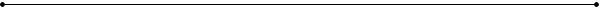 ВтораяступеньЛинейное ориентирование:Втораяступень- ориентирование вдоль отдельной тропинки, дороги;Втораяступень- ориентирование с тропинки на тропинку с хорошей видимостью и бедными линейными ориентирами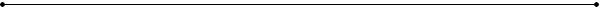 ТретьяступеньОриентирование на коротких этапах:Третьяступень- чтение объектов с тропинок, взятие контрольных пунктов, расположенных в пределах видимости от линейных ориентиров;Третьяступень- отрезки от одного тормозного ориентира до другого со сменой общего направленияТретьяступень- короткие этапы «нитки» по единичным хорошо заметным друг от друга ориентирам;Третьяступень- ориентирование на коротких этапах с тормозящими ориентирами.Четвёртаяступень  Точное ориентирование на коротких этапах:Четвёртаяступень  - выбор пути из нескольких предложенных вариантов и его осуществление либо с точным пробеганием, либо с грубым;Четвёртаяступень  - грубое ориентирование на длинных отрезках с выходом на тормозной ориентир – бег по направлению в «мешок»;Четвёртаяступень  - точное ориентирование на коротких этапах;Четвёртаяступень  - азимутальное движение до точечного ориентира.ПятаяступеньДетальное чтение рельефа:Пятаяступень- понимание горизонталей;Пятаяступень- ориентирование с использованием крупных форм рельефа;Пятаяступень- детальное чтение рельефа.ШестаяступеньИспользование правильных технических приёмов:Шестаяступень- путь через контрольно-точечные ориентиры;Шестаяступень- чтение рельефа на соревновательной скоростиШестаяступень- выбор и осуществление более правильного маршрута из нескольких предложенных в соответствии с дорожной сетью, формами рельефа, растительностью и проходимостью, различной насыщенностью участков карты ориентирами.СедьмаяступеньСложные контрольные пункты.Седьмаяступень-  измерение расстояний пар - шагами;Седьмаяступень- грубое движение в «мешок» или до твёрдого ориентира;Седьмаяступень- взятие точного азимута;Седьмаяступень- длинные этапы и длинные расстояния от привязок до контрольных пунктовМетоды Приемы 1. Объяснительно-иллюстративныебеседарассказобзор литературы и видеоматериаловэкскурсии2. Репродуктивныеработа по образцутопографический диктантпрограммированное обучениетренинги навыков3. Проблемно-поисковыенаблюдениеанализ-синтезиндукция-дедукцияобобщение -конкретизация4. Самостоятельная работа№ п/пРазделпрограммыМатериально- техническое оснащение, дидактико- методический материалФормы, методы, приемы обученияФормы подведения итогов1.Общие сведенияКонспект занятий, плакаты, компьютер, учебный фильмУчебное занятие Объяснительно- иллюстративный, проблемного изложения.Опрос,анкетирование,устный контроль,2.Топографическая подготовкаКомплекты таблиц «Условные знаки», спортивные карты, линейки, карандаши, курвиметры. Учебные фильмы «Условные знаки спортивных карт», «Ориентирование на местности», рабочие тетради по ориентированию.Учебные теоретические занятия. Практические занятия на местности.Метод проблемного изложения, частично-поисковый, исследовательский.Парная и групповая работа.Устный контроль, тестирование, практическое выполнение задания3.Техника и тактика спортивного ориентированияРабочие тетради по ориентированию, дневник соревнований, видеофрагменты с соревнований по ориентированию, спортивные картыУчебное занятие, занятия-практикумы на местности, учебные соревнования, итоговые соревнования.Метод проблемного изложения, частично-поисковый, эвристический.Практические упражнения  и тренировки на местности.Устный контроль,тесты на местности, практическое выполнение задания, соревнования4.Соревнования, слёты и походыДневники соревнований, компасы, спортивные карты, планшеты для карт, туристическое снаряжение Исследовательский Соревнования учебные и итоговые; городские, областные, всероссийские Анализ дистанции соревнований, фотоотчет похода, презентация слета 5.Общефизическая подготовкаСпортивный зал, спортивная площадка, мячи, тренажеры, эспандеры.Объяснительно-иллюстративный. Метод проблемного изложения.Выполнение спортивных упражнений. Подвижные спортивные игры. Учебные занятия – практикумы в спортивном зале и на спортивной площадке, в парке, итоговые мероприятия – выполнение контрольных нормативов.Тестирование силовых, скоростных качеств, выносливости, соревнования, промежуточный и итоговый контроль6.Специальная подготовкаСпортивный зал, полигоны для занятий спортивным ориентированием.Частично-поисковый.Развивающие игры и упражнения на местности и в помещении. Учебное занятие –практикум, выполнение контрольных нормативов.Тестирование силовых, скоростных качеств, выносливости, соревнования, промежуточный и итоговый контроль7.Медицинская подготовкаМедицинская аптечка со списком необходимых препаратов. Видеофильм «Оказание первой помощи».Проблемный, частично-поисковый. Упражнения и практические задания. Учебное занятие – практикумУстный контроль, презентация, тестирование, практическое выполнение задания, соревнования8Психологическая подготовкаУчебный класс, карточки с заданиями, тесовые заданияУчебное занятиеСловесный (объяснение)Тестирование оперативного мышления, переключения, распределения и объема внимания, тесты на психологическую устойчивость9.Правила соревнований, организация и проведение соревнованийУчебный класс, полигоны для занятий спортивным ориентированием, конспект занятияСловесный, наглядный, репродуктивныйУстный контроль,письменное тестирование, практическое выполнение задания10.Изучение минимального туристского навыкаПолигоны для занятий техникой пешего туризма, туристское снаряжение, альбомы и плакаты.Словесный, наглядный, репродуктивный (тренинги навыков)Устный контроль, презентация, тестирование, практическое выполнение задания, соревнования11.КраеведениеКомпьютер, учебный фильм, материалы краеведческого музея.Объяснительно-иллюстративныеПроблемно-поисковые, исследовательскийУстный контроль, презентация, разработка экскурсионного маршрута, исследовательская работа№ п/пЧислоМесяцФорма занятияКол-во часовТема занятияМесто проведенияФорма контроля1Рассказ, беседа, диагностика, инструктаж.2План работы объединения. Требования, предъявляемые к членам объединения, их права и обязанности. Техника безопасности на экскурсии, в походе, на соревнованиях. Правила поведения на улице, в транспорте.Учебный кабинетОпрос,анкетирование,входной устный контроль.2Рассказ, беседа, обзор литературы и показ видеоматериалов, подвижные спортивные игры2История возникновения и развития ориентирования. Задачи и значение ориентирования. Виды ориентирования. Обзор развития ориентирования.Общая физическая подготовка (ОФП)Подвижные игры на местностиУчебный кабинет, спортивная площадкаОпрос,устный контроль, презентация,начальная диагностика3Рассказ, беседа, показ видеоматериалов, подвижные спортивные игры2Строение и функция организма человека, питание, режим, гигиена Врачебный контроль и самоконтроль спортсмена-ориентировщика.ОФППодвижные игры, направленные  на развитие координации движенийУчебный кабинет, спортивная площадкаТекущий контроль: измерение массы, роста, объёма груди обучающегося. Замер пульса в состоянии покоя и после физических нагрузок, устный опрос, презентация.4Тренировка на спортивной площадке2ОФПСпортивные игры, направленные на развитие внимания и памятиСпортивная площадкаТестирование5Объяснение, показ видеоматериалов, отработка практических навыков2Изучение минимального туристского навыкаСнаряжение туриста: личное, групповое. Правила укладки рюкзакаУчебный кабинетУстный контроль, тестирование, практическое выполнение задания6Объяснение, показ видеоматериалов, инструктаж2Изучение минимального туристского навыкаПитание в походе. Бивачные работыУчебный кабинет, лесополосаУстный контроль, тестирование, практическое выполнение задания7Игра-викторина2Изучение минимального туристского навыкаВикторина, посвящённая Всемирному дню туризма «Мы собираемся в поход»Учебный кабинетУстный и письменный опрос8Рассказ и показ объектов2Обзорная экскурсия по 1-му микрорайонуТерритория 1-го микрорайонаУстный опрос9Объяснение, показ презентации, отработка практических навыков2Техническая подготовкаСтороны горизонта на местностиОФППодвижные игры на местностиУчебный кабинет, спортивная площадкаУстный контроль, тестирование, практическое выполнение задания10Показ гимнастических упражнений2Общая физическая подготовка (ОФП)Комплекс гимнастики. ЭстафетаСпортивная площадкаВыполнение гимнастических упражнений11Объяснение, показ, отработка практических навыков2Техническая подготовкаЗнакомство с устройством компаса. Определение сторон горизонта по компасу.ОФППодвижные игры на местности с использованием компасаУчебный кабинет, спортивная площадкаУстный контроль, тестирование, практическое выполнение задания12Показ, подвижные спортивные игры 2Общая физическая подготовка (ОФП)Подвижные игры на закрепление темы: стороны горизонта.Спортивная площадкаТестирование, практическое выполнение задания13Объяснение, показ презентации 2Топографическая подготовкаПонятие карты. Карта руки.Учебный кабинетУстный контроль, практическое выполнение задания14Показ упражнений, подвижные спортивные игры2ОФПКомплекс упражнений направленный на развитие быстроты, ловкости. Игры на развитие ловкости.Спортивная площадкаПрактическое выполнение упражнений 15Объяснение, показ видеоматериала, отработка практических навыков2Топографическая подготовкаРабота с картой в масштабе 1:1. Вычерчивание простых планов.ОФППодвижные игры на развитие вниманияУчебный кабинет, спортивная площадкаУстный контроль, тестирование, практическое выполнение задания16Объяснение, отработка практических навыков2Топографическая подготовкаМакет местности. Вычерчивание макета.ОФППодвижные игры на развитие наблюдательности.Учебный кабинет, спортивная площадкаУстный контроль, практическое выполнение задания17Объяснение, показ презентации, отработка практических навыков2Топографическая подготовкаПонятие масштаб. Карта класса.ОФППодвижные игры на спортплощадкеУчебный кабинет, спортивная площадкаУстный контроль, практическое выполнение задания18Объяснение, показ презентации, отработка практических навыков2Топографическая подготовкаРазновидности карт по масштабу. Карта класса в разных масштабах.СФПБеговые упражненияУчебный кабинет, спортивная площадкаУстный контроль, практическое выполнение задания19Объяснение, отработка практических навыков2Топографическая подготовкаРазновидности карт. План класса. Работа с планом класса: игры «Кладоискатели», «Грибное место»Учебный кабинетПрактическое выполнение задания20Объяснение, отработка практических навыков2Техническая подготовкаОриентирование карты по компасу.ОФПСиловой комплекс упражненийУчебный кабинет, спортивный залУстный контроль, практическое выполнение задания, выполнение силовых упражнений21Объяснение, показ видеоматериала, отработка практических навыков2Топографическая подготовкаМасштаб карты. Измерение расстояний по карте и на местности парами шагов, по времени, глазомерно. Факторы, влияющие на точность измерения расстояний.Учебный кабинет, спортивная площадкаУстный контроль, тестирование, практическое выполнение задания22Объяснение, показ и отработка практических навыков2Топографическая подготовкаКарта пришкольного участка. Условные знаки карты. Ориентирование карты.Учебный кабинет, пришкольный участокУстный контроль, тестирование, практическое выполнение задания23Рассказ, показ видеоматериала,2КраеведениеИсторическое прошлое и настоящего нашего городаУчебный кабинетУстный опрос24Игра-викторина2КраеведениеКраеведческая викторина, посвящённая дню городаУчебный кабинетУстный и письменный опрос25Экскурсия2КраеведениеЭкскурсия в краеведческий музейКраеведческий музейУстный опрос26Тренировка на спортивной площадке2Игровая тренировкаСпортивная площадкаПрактическое выполнение задания27Показ упражнений 2ОФПКомплекс упражнений на развитие прыгучести. ЭстафетаСпортивный залПрактическое выполнение упражнений 28Объяснение, показ видеоматериала2Топографическая подготовкаВиды ориентирования.ОФППодвижные игры на развитие наблюдательности и памятиУчебный кабинет, спортивная площадкаУстный контроль, практическое выполнение задания29Показ упражнений, отработка практических навыков2ОФПУпражнения на развитие выносливости. Подвижные игры на развитие глазомера.Спортивная площадкаПрактическое выполнение задания30Показ игровых заданий2Игровая тренировкаПодвижные игры на развитие наблюдательности и вниманияСпортивная площадкаПрактическое выполнение задания31Экскурсия2Экскурсия в паркПарк сахзаводаУстный опрос32Объяснение, показ видеоматериала, отработка практических навыков2Тактическая подготовкаИзучение ориентирования в заданном направлении. Прохождение дистанции в заданном направлении (план класса) Учебный кабинетПрактическое выполнение задания 33Объяснение, показ видеоматериала, отработка практических навыков2Тактическая подготовкаИзучение ориентирования по выбору. Прохождение дистанции по выбору (план класса)ОФПКомплекс упражнений на развитие прыгучестиУчебный кабинет, спортивный залПрактическое выполнение задания34Игровая тренировка2ОФППодвижные игры. ЭстафетаСпортивный залПрактическое выполнение задания35Объяснение, показ видеоматериала, отработка практических навыков2Тактическая подготовкаИзучение ориентирования по маркировке. Прохождение дистанции по маркировке (план класса)Учебный кабинетПрактическое выполнение задания 36Показ упражнений, отработка практических навыков2СФПСиловой комплекс упражнений. Подвижные игры на развитие ловкостиСпортивный залПрактическое выполнение задания37Объяснение, показ видеоматериала, отработка практических навыков2Тактическая подготовкаИзучение ориентирования «звёздочка». Прохождение дистанции «звёздочка» (план класса)Учебный кабинетПрактическое выполнение задания 38Показ упражнений, отработка практических навыков2СФПКомплекс упражнений для совершенствования техники бега. Эстафета. Игры на развитие памяти (по карте)Спортивный залПрактическое выполнение упражнений, тестирование39Объяснение, показ видеоматериала, отработка практических навыков2Тактическая подготовкаИзучение ориентирования по легенде Прохождение дистанции по легенде.Учебный кабинет, здание школыПрактическое выполнение задания 40Повторение тем, показ видеоматериала, отработка практических навыков2Топографическая подготовкаСтороны горизонта на карте и на местности.  Ориентирование карты по компасуУчебный кабинетУстный и письменный опрос, тестирование, практическое выполнение задания41Объяснение, показ презентации2Топографическая подготовкаУсловные знаки спортивной карты. Карта школьного участкаУчебный кабинетУстный и письменный опрос, тестирование, практическое выполнение задания42Объяснение, повторение пройденных тем, отработка практических навыков2Топографическая подготовкаУсловные знаки спортивной карты. Карта пришкольного участка. Сопоставление карты с местностью.ОФППодвижные игры с использованием карты пришкольного участкаУчебный кабинет, пришкольный участок Тестирование, практическое выполнение задания43Практическое задание на закрепление нового материала2Тактическая подготовкаПрохождение дистанции в заданном направлении (карта пришкольного участка)Пришкольный участокПрактическое выполнение задания44Практическое задание на закрепление нового материала2Тактическая подготовкаПрохождение дистанции по маркировке (карта пришкольного участка)Пришкольный участокПрактическое выполнение задания45Игровая тренировка2Подвижные игры на спортивной площадке Спортивная площадкаПрактическое выполнение задания46Показ упражнений, отработка практических навыков2ОФПБег, гимнастические упражнения с предметами. Игры на координацию движенийСпортивный залПрактическое выполнение упражнений, тестирование47Показ игровых заданий2Подвижные игры на внимание и сообразительность.Спортивный залПрактическое выполнение задания48Игра-викторина2Досуговое мероприятиеВикторина «Любимый праздник – Новый год!»Учебный кабинетУстный и письменный опрос49Практическое задание на закрепление нового материала2Тактическая подготовкаПрохождение дистанции «звёздочка» (карта пришкольного участка)Пришкольный участокПрактическое выполнение задания50Показ комплекса упражнений 2ОФПОбщеразвивающие упражнения для мышц шеи, плечевого пояса, спины, живота. ЭстафетаСпортивный залПрактическое выполнение задания51Показ упражнений2ОФПУпражнения на гимнастических снарядах. ЭстафетаСпортивный залПрактическое выполнение задания52Повторение пройденных тем 2Топографическая подготовкаСтороны горизонта: работа с карточками. Компас: практическое определение направленияУчебный кабинетУстный опрос, тестирование, практическое выполнение задания53Рассказ, показ объектов экскурсии2Экскурсия в спортивные и образовательные учрежденияЗдание школы единоборств, кадетского корпуса 2Устный опрос54Объяснение, показ видеоматериала, отработка практических навыков2Изучение минимального туристского навыкаОрганизация бивака: установка и снятие палатки, виды костровУчебный кабинет, спортивный залУстный опрос, тестирование, практическое выполнение задания55Объяснение, показ2Топографическая подготовкаПоход-экскурсия в парк (знакомство с картой)Парк сахзаводаУстный  и письменный опрос56Объяснение, показ видеоматериала и презентации2Топографическая подготовкаУсловные знаки спортивных карт: пути сообщенияУчебный кабинетУстный опрос, тестирование57Показ игровых заданий 2ОФПИгры на развитие координацииСпортивный залПрактическое выполнение задания58Объяснение, показ видеоматериала и презентации2Топографическая подготовкаУсловные знаки спортивных карт: сооруженияУчебный кабинетУстный опрос, тестирование59Объяснение, показ видеоматериала и презентации2Топографическая подготовкаУсловные знаки спортивных карт: гидрографияУчебный кабинетУстный опрос, тестирование60Показ игровых заданий2ОФППодвижные игры на развитие наблюдательности и вниманияСпортивный залПрактическое выполнение задания61Объяснение, показ видеоматериала и презентации2Топографическая подготовкаУсловные знаки спортивных карт: рельефУчебный кабинетУстный опрос, тестирование62Объяснение, показ видеоматериала и презентации2Топографическая подготовкаУсловные знаки спортивных карт: растительность, обозначенияУчебный кабинетУстный опрос, тестирование63Показ комплекса упражнений и игровых заданий2СФПУпражнения на развитие гибкостиИгры на развитие координацииСпортивный залПрактическое выполнение задания64Повторение пройденных тем2Топографическая подготовкаУсловные знаки спортивных карт: пути сообщения, сооружения, гидрографияУчебный кабинетУстный опрос, тестирование65Практическое задание на закрепление нового материала, показ комплекса упражнений2Топографическая подготовкаТопографический диктантОФПКомплекс упражнений на развитие прыгучести. Подвижные игры с мячом.Учебный кабинет, спортивный залПрактическое выполнение задания 66Игра-викторина2Досуговое мероприятиеИгра-викторина, посвящённая Дню защитника ОтечестваУчебный кабинетУстный и письменный опрос67Показ игровых заданий2ОФПИгры на развитие внимания, сообразительности. ЭстафетаСпортивный залПрактическое выполнение задания68Повторение пройденных тем, показ видеоматериала и презентации2Топографическая подготовкаУсловные знаки спортивных карт: рельеф, растительность, обозначенияУчебный кабинетУстный и письменный опрос, тестирование69Показ комплекса упражнений2ОФПКомплекс гимнастики. Подвижные игры в спортзалеСпортивный залПрактическое выполнение задания70Повторение пройденных тем, показ упражнений2Топографическая подготовкаТопографический диктантОФППодвижные игры на развитие памятиУчебный кабинетПисьменный опрос, практическое выполнение задания71Игра-викторина2Досуговое мероприятиеПраздничная викторина «Мамина помощница»Учебный кабинетУстный и письменный опрос72Показ комплекса упражнений2ОФП.Силовой комплекс упражнений.ЭстафетаСпортивный залПрактическое выполнение задания73Объяснение, показ видеоматериала и презентации2Медико-санитарная подготовкаЗначение медико-санитарной подготовки, врачебного контроля и самоконтроляУчебный кабинетУстный опрос74Показ комплекса упражнений и игровых заданий2ОФПУпражнения на развитие быстроты. Подвижные игры на развитие координации.Спортивный залПрактическое выполнение задания75Объяснение, показ видеоматериала и презентации2Медико-санитарная подготовкаСостав медицинской аптечки группы Учебный кабинетУстный опрос, тестирование76Объяснение, показ видеоматериала и презентации2Медико-санитарная подготовкаОказание первой доврачебной помощи: при утомлении, переохлаждении, простудеУчебный кабинетУстный и письменный опрос77Объяснение, показ видеоматериала, отработка практических навыков 2Медико-санитарная подготовкаТранспортировка пострадавшихУчебный кабинетУстный опрос, практическое выполнение задания78Объяснение, показ видеоматериала и презентации2Медико-санитарная подготовкаСпособы и приёмы оказания первой помощи при пищевом отравленииУчебный кабинетУстный и письменный опрос79Практическое задание на закрепление нового материала2Топографическая подготовкаУсловные знаки спортивных карт: пути сообщения, сооружения, гидрография, растительность. ТестыОФПЭстафетаУчебный кабинет, спортивная площадкаУстный опрос, тестирование80Показ комплекса упражнений и игровых заданий2ОФПУпражнения на развитие выносливости.Подвижные игры с мячом.Спортивный залПрактическое выполнение задания81Повторение пройденных тем, показ комплекса упражнений 2Топографическая подготовкаУсловные знаки карты города. Масштаб карты, ориентирование карты по компасу.ОФПКомплекс гимнастических упражненийУчебный кабинет, спортивный залТестирование, практическое выполнение задания82Игра-викторина2Досуговое мероприятиеВикторина «День юмора»Учебный кабинетУстный и письменный опрос83Объяснение, показ видеоматериала и презентации, викторина2КраеведениеКлимат, растительный и животный мир. Викторина «День птиц»Учебный кабинетУстный и письменный опрос84Объяснение, показ видеоматериала и презентации2КраеведениеНаселение, хозяйство, культураУчебный кабинетУстный и письменный опрос85Объяснение, показ видеоматериала техники вязки узлов, отработка практических навыков2Изучение минимального туристского навыкаУзлы, их применение и назначение. Узлы, применяемые для страховки и самостраховки.Учебный кабинетПрактическое выполнение задания86Объяснение, показ видеоматериала техники вязки узлов, отработка практических навыков2Изучение минимального туристского навыкаУзлы, применяемые для связывания верёвок одинаковой толщиныУчебный кабинетПрактическое выполнение задания87Объяснение, показ видеоматериала техники вязки узлов, отработка практических навыков2Изучение минимального туристского навыкаУзлы, применяемые для связывания верёвок разной толщиныУчебный кабинетПрактическое выполнение задания88Объяснение, показ видеоматериала, отработка практических навыков2Изучение и совершенствование техники и тактики ориентированияОриентирование по местным предметам (карта пришкольного участка)ОФППодвижные игры. ЭстафетаПришкольный участокПрактическое выполнение задания89Объяснение, показ презентации, отработка практических навыков2Топографическая подготовкаУсловные знаки карты парка.ОФППодвижные игры с использованием  карты паркаУчебный кабинет, парк сахзаводаПрактическое выполнение задания90Объяснение, показ презентации и видеоматериала, отработка практических навыков2Топографическая подготовкаИзмерение расстояний на карте и местностиОФПИгры на развитие глазомера.Учебный кабинетПрактическое выполнение задания91Объяснение, отработка практических навыков2Изучение и совершенствование техники и тактики ориентированияСопоставление карты с местностью, чтение карты на бегу.Парк сахзаводаПрактическое выполнение задания92Объяснение, показ видеоматериала, отработка практических навыков2Тактическая подготовкаВыбор пути движения, тактика при выборе пути движения, движение по ориентирам (карта пришкольного участка)ОФППодвижные игры на местностиУчебный кабинет, пришкольный участокПрактическое выполнение задания93Отработка практических навыков2Изучение и совершенствование техники и тактики ориентированияПрохождение дистанции в заданном направлении (карта пришкольного участка)Пришкольный участокПрактическое выполнение задания94Объяснение, показ видеоматериала, показ комплекса упражнений 2Психологическая подготовка Психологическая характеристика юного ориентировщика на старте и дистанции: настройка на старт, устойчивость к сбивающим факторам. ОФПУпражнения на развитие силы.Игры на вниманиеУчебный кабинет, спортивная площадкаУстный опрос, выполнение  комплекса упражнений 95Объяснение, показ видеоматериала, отработка практических навыков2Правила соревнований по спортивному ориентированию, организация и проведениеДействия участника на старте, при опоздании на старт, на КП, в финишном коридоре, после финишированияОФПСпортивные игры с использованием картыУчебный кабинет, пришкольный участокУстный опрос, практическое выполнение задания96Объяснение, повторение пройденного материала, отработка практических навыков2Подготовка к минисоревнованиям по спортивному ориентированию, дистанция в заданном направлении. Контрольная карточка, отметка в карточкеУчебный кабинет, пришкольный участокУстный опрос, практическое выполнение задания97Отработка практических навыков2Соревнования по спортивному ориентированию (карта пришкольного участка)Пришкольный участокПротокол соревнования98Рассказ, показ презентации и видеоматериала2КраеведениеУрок мужества «Ветераны Великой Отечественной войны – наши земляки»Учебный кабинетУстный опрос99Практическое закрепление пройденного материала2Топографическая подготовкаТопографический диктант по картам пришкольного участка, классаУчебный кабинетТестирование100Объяснение, показ презентации и видеоматериала, показ игровых заданий2Техническая подготовкаОпределение сторон горизонта по естественным природным признакам, небесным светиламОФПЭстафета. Подвижные игры.Учебный кабинет, спортивная площадкаУстный опрос, практическое выполнение задания101Показ игровых заданий2Игровая тренировка.Игры на развитие наблюдательности, памяти, силы, скорости.Спортивная площадкаПрактическое выполнение задания102Объяснение, показ видеоматериала, отработка практических навыков2Изучение минимального туристского навыкаБивачные работы: виды костров, правила разжигания костра, ТБ при разжигании костраУчебный кабинет,Устный опрос103Объяснение, показ видеоматериала, отработка практических навыков, показ комплекса упражнений2Изучение минимального туристского навыкаБивачные работы: туристские палатки, установка и снятие палаткиОФПКомплекс на развитие прыгучести.Учебный кабинет, спортивная площадкаУстный опрос, практическое выполнение задания104Объяснение, показ видеоматериала, отработка практических навыков, показ комплекса упражнений2Изучение минимального туристского навыкаТребования к месту бивака. Туристское снаряжениеОФППодвижные игрыУчебный кабинет, спортивная площадкаУстный опрос, практическое выполнение задания105Практическое закрепление пройденного теоретического материала4Изучение минимального туристского навыкаПоход выходного дня. Питание в однодневном походеЛесополосаПрактическое выполнение задания106Итоговое занятие4Тестирование и мониторингУчебный кабинет, спортивная площадкаПротоколы аттестации и мониторингаИТОГО:ИТОГО:ИТОГО:ИТОГО:216 часов216 часов216 часов216 часовРазвиваемое физическое качествоКонтрольные упражнения (тесты)Контрольные упражнения (тесты)Развиваемое физическое качествоЮношиДевушкиСкоростные качестваБег на 30 м с ходу( не более 5,8 с)Бег на 30 м с ходу( не более 6,0 с)Скоростно-силовыекачестваПрыжок в длину с места( не менее 150 см)Прыжок в длину с места( не менее 140 см)Силовые качестваСгибание и разгибаниерук в упоре лежа( не менее 12 раз)Сгибание и разгибание рук в упоре лежа( не мене 8 раз)Силовая выносливостьПодъем туловища,лежа на спине( не менее 10 раз)Подъем туловища, лежа на спине( не мене 7 раз)Вариант 1.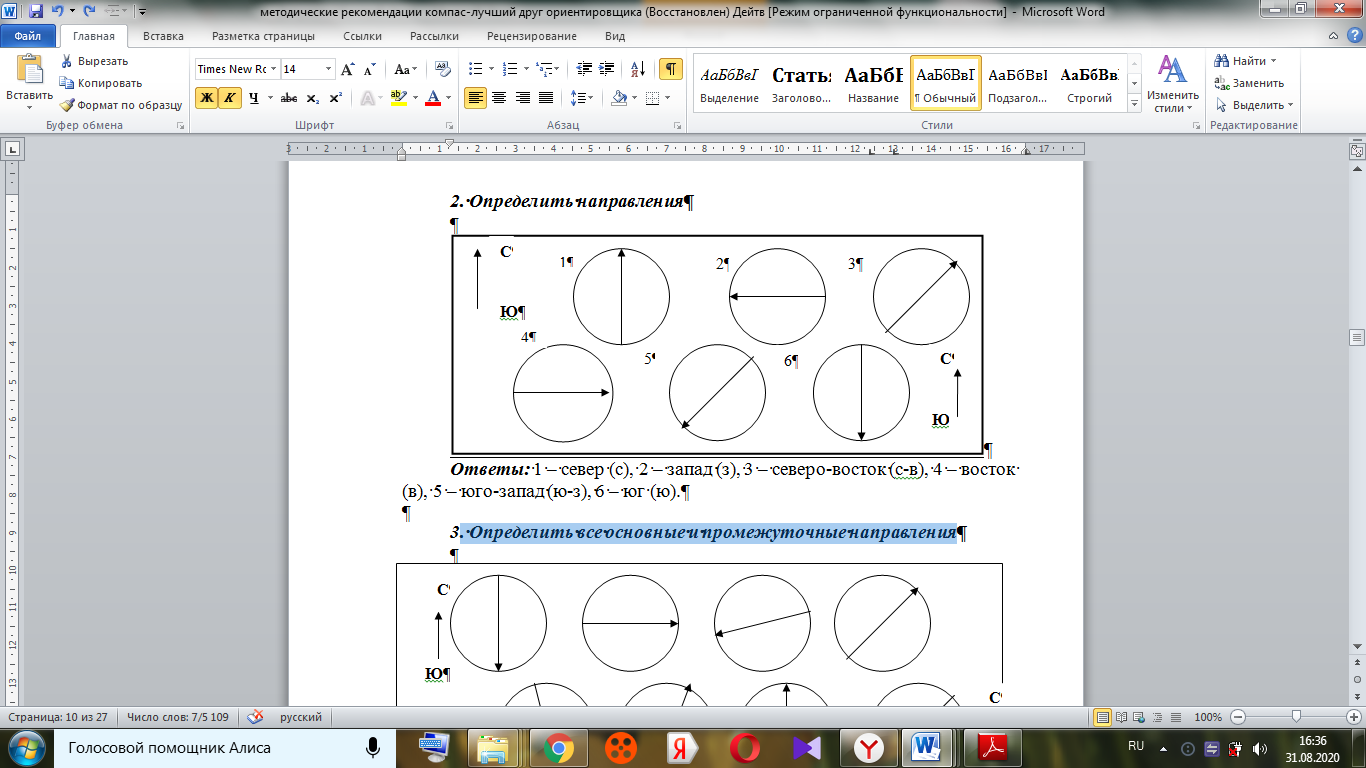 Вариант 2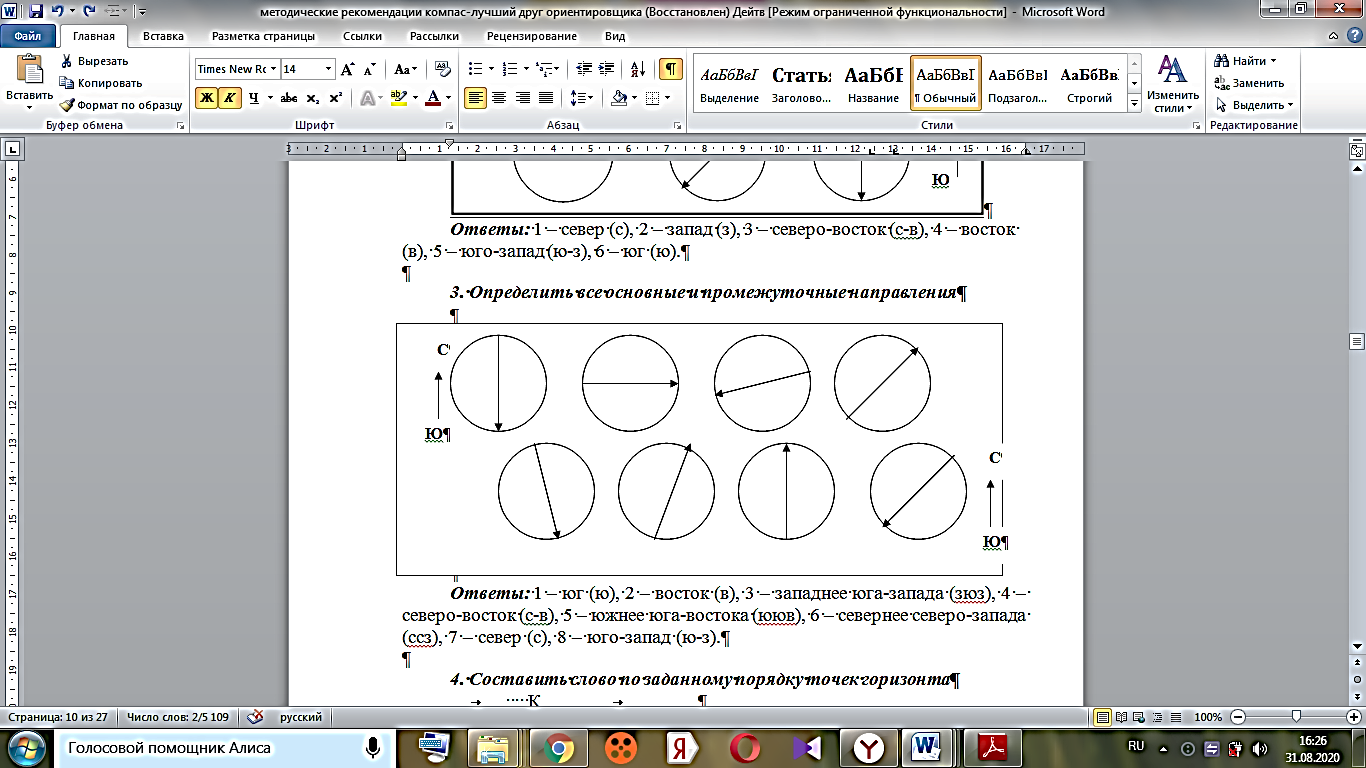 1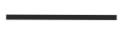 а) улучшенная дорога11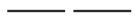 а) канава с водой1б) непреодолимая река11б) проселочная дорога1в) тропа11в) узкая просека2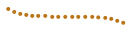 а) земляной вал12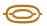 а) яма2б) разрушенная каменная стена12б) лощина2в) сухая канава12в) гора3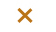 а) внемасштабный объект рельефа13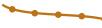 а) земляной обрыв3б) воронка13б) земляной вал3в) микробугорок13в) основная горизонталь4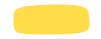 а) фруктовый сад14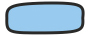 а) озеро4б) открытое пространство14б) запретная территория4в) лес, проходимый в одном направлении14в) непреодолимое болото5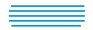 а) заболоченность15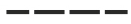 а) сухая канава5б) непреодолимое болото15б) тропа5в) труднопреодолимое болото15в) маленькая промоина6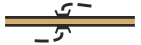 а) трубопровод16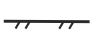 а) проход в ограде6б) мост16б) каменная стена6в) туннель16в) непреодолимая ограда7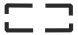 а) фундамент17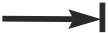 а) стрельбище7б) постройка17б) кормушка7в) застроенная территория17в) стрелка магнитного меридиана8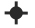 а) большая башня18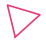 а) внемасштабный искусственный объект8б) церковь18б) финиш8в) маленькая башня18в) точка начала ориентирования9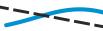 а) туннель19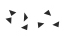 а) каменная россыпь9б) переправа с мостом19б) сухая канава9в) переправа без моста19в) поверхность с микронеровностями1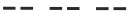 а) шоссе11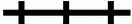 а) железная дорога1б) исчезающая тропа11б) преодолимый трубопровод1в) улучшенная дорога11в) каменная стена2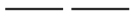 а) широкая заросшая просека12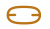 а) лощина2б) река12б) обрыв2в) узкая просека12в) яма3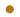 а) группа камней13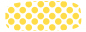 а) закрытое пространство3б) пещера13б) удобное для бега пространство3в) микробугорок13в) труднопроходимая растительность4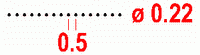 а) четкая граница растительности14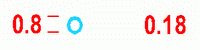 а) колодец4б) пересыхающий ручей14б) пруд4в) сухая канава14в) родник5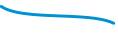 а) канава15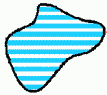 а) озеро5б) пересыхающий ручей15б) непреодолимое болото5в) непреодолимая река15в) болото6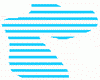 а) болото16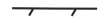 а) преодолимая ограда6б) непреодолимое болото16б) разрушенная ограда6в) заболоченность16в) непреодолимая ограда7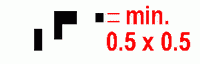 а) фундамент17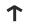 а) стрелка магнитного меридиана7б) постройка17б) стрельбище7в) застроенная территория17в) кормушка8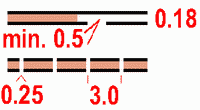 а) шоссе18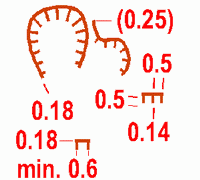 а) земляной вал8б) проселочная дорога18б) промоина8в) улучшенная дорога18в) земляной обрыв9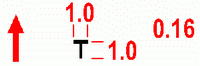 а) внемасштабный искусственный объект19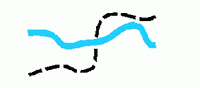 а) мостик9б) маленькая башня19б) переправа с мостом9в) большая башня19в) переправа без моста10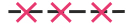 а) непригодная для движения дорога20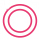 а) контрольный пункт10б) запрещенный для бега район20б) пункт питания10в) маркированный участок20в) финиш1лощиналощина11улучшенная дорогаулучшенная дорогаа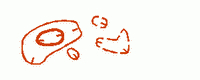 б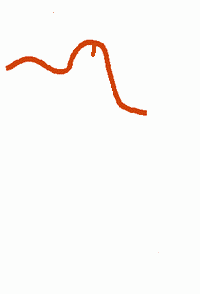 в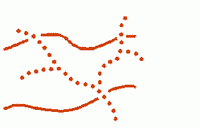 а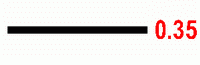 бв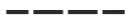 2ручейручей12железная дорогажелезная дорогаа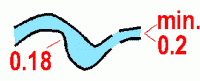 б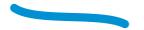 в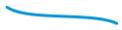 аб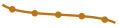 в3труднопроходимое болототруднопроходимое болото13электролинияэлектролинияаб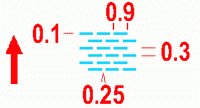 ва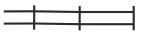 б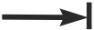 в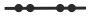 4каменькамень14непреодолимая ограданепреодолимая оградаа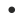 б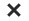 в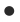 а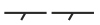 бв5переправа с мостомпереправа с мостом15высокая башнявысокая башняаб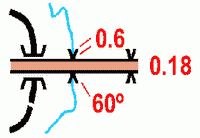 в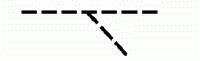 абв6воронкаворонка16начало ориентированияначало ориентированияа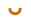 б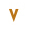 в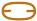 а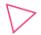 бв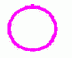 7узкая просекаузкая просека17опасная территорияопасная территорияа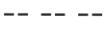 б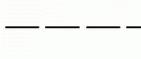 в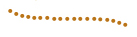 а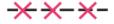 б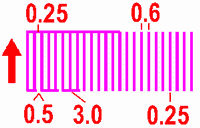 в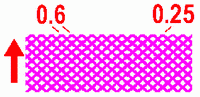 8колодецколодец18Непреодолимый трубопроводНепреодолимый трубопровода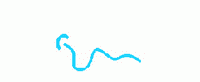 бв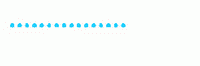 аб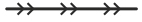 в9открытое пространствооткрытое пространство19развалиныразвалиныа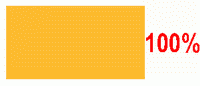 б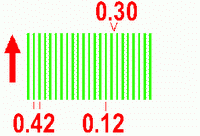 в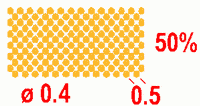 абв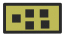 10лес, пробегаемый в одном направлениилес, пробегаемый в одном направлении20горагораа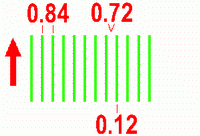 б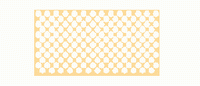 в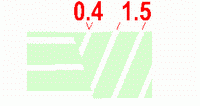 абвЧто означает этот символ?Подберите символКакой условный знак относится к рельефу?Какой условный знак относится к рельефу?Какой условный знак относится к рельефу?Какой условный знак относится к рельефу?Какой условный знак относится к растительности?Какой условный знак относится к растительности?Какой условный знак относится к растительности?1абв11а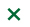 бв2аб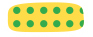 в12абв3аб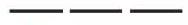 в13а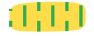 бв4абв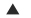 14а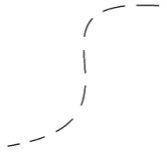 б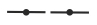 в5а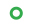 бв15аб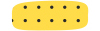 вКакой условный знак относится к гидрографии?Какой условный знак относится к гидрографии?Какой условный знак относится к гидрографии?Какой условный знак относится к гидрографии?Какой условный знак относится к искусственным сооружениям?Какой условный знак относится к искусственным сооружениям?Какой условный знак относится к искусственным сооружениям?6а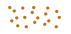 б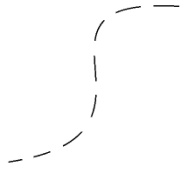 в16абв7аб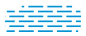 в17а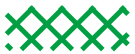 бв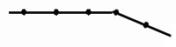 8абв18абв9абв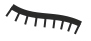 19абв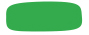 10абв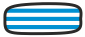 20аб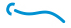 вКакой условный знак относится к знаку обозначения дистанции?Какой условный знак относится к знаку обозначения дистанции?Какой условный знак относится к знаку обозначения дистанции?Какой условный знак относится к знаку обозначения дистанции?Какой условный знак относится к площадным ориентирам?Какой условный знак относится к площадным ориентирам?Какой условный знак относится к площадным ориентирам?1а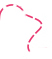 бв11абв2абв12абв3абв13абв4абв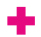 14абв5абв15абвКакой условный знак относится к линейным ориентирам?Какой условный знак относится к линейным ориентирам?Какой условный знак относится к линейным ориентирам?Какой условный знак относится к линейным ориентирам?Какой условный знак относится к точечным ориентирам?Какой условный знак относится к точечным ориентирам?Какой условный знак относится к точечным ориентирам?6абв16абв7а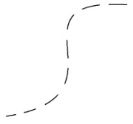 бв17абв8абв18а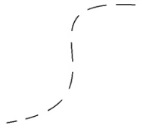 бв9абв19абв10абв20абв1абвгд2а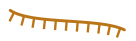 б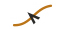 в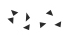 гд3абвгд4абвгд5аб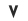 вгд6абвг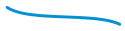 д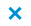 7абвг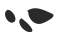 д8абвгд9аб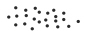 вгд10аб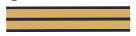 вгд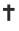 